ATA DA 29ª Sessão ORDINÁRIA REALIZADA PELo EGRÉGIo Tribunal Pleno DO TRIBUNAL DE CONTAS DO ESTADO DO AMAZONAS, EXERCÍCIO DE 2021.Ao vigésimo sétimo dia do mês de agosto do ano de dois mil e vinte e um, reuniu-se o Egrégio Tribunal Pleno do Tribunal de Contas do Estado do Amazonas, em sua sede própria, na Rua Efigênio Sales 1.155, Parque Dez, às 10h33, sob a Presidência do Excelentíssimo Senhor Conselheiro MARIO MANOEL COELHO DE MELLO. Presentes, por videoconferência tendo em vista a publicação da Portaria 166/2020, que regulou a realização da Sessão Virtual do Tribunal Pleno desta Corte de Contas, os Excelentíssimos Senhores Conselheiros ANTONIO JULIO BERNARDO CABRAL, ÉRICO XAVIER DESTERRO E SILVA, ARI JORGE MOUTINHO DA COSTA JÚNIOR, YARA AMAZÔNIA LINS RODRIGUES DOS SANTOS, JOSUÉ CLÁUDIO DE SOUZA NETO; os Excelentíssimos Senhores Auditores ALÍPIO REIS FIRMO FILHO, LUIZ HENRIQUE PEREIRA MENDES, ALBER FURTADO DE OLIVEIRA JÚNIOR; e o Excelentíssimo Senhor Procurador-Geral JOÃO BARROSO DE SOUZA. /===/ AUSENTES: Excelentíssimo Senhor Conselheiro JÚLIO ASSIS CORRÊA PINHEIRO, por se encontrar a serviço do Tribunal; e Excelentíssimo Senhor Auditor MÁRIO JOSÉ DE MORAES COSTA FILHO, por motivo de férias. /===/ Havendo número legal, o Excelentíssimo Senhor Conselheiro-Presidente Mario Manoel Coelho de Mello, invocou a proteção de Deus para os trabalhos, dando por aberta a 29ª Sessão Ordinária do Egrégio Tribunal Pleno do Tribunal de Contas do Estado do Amazonas. /===/ APROVAÇÃO DA ATA: Aprovada, sem restrições, a Ata da 28ª Sessão Ordinária Judicante do dia 19/08/2021. /===/ LEITURA DE EXPEDIENTE: Não houve. /===/ INDICAÇÕES E PROPOSTAS: Não houve. /===/ DISTRIBUIÇÃO: Foram distribuídos aos Excelentíssimos Senhores Conselheiros e Auditores: ANTONIO JULIO BERNARDO CABRAL, os processos nº: 14.528/2021 (Apenso: 13.265/2020); JÚLIO ASSIS CORRÊA PINHEIRO, o processo nº: 16.862/2020; ÉRICO XAVIER DESTERRO E SILVA, os processos nº: 14.714/2021 (Apensos: 16.723/2020, 14.712/2021), 14.712/2021 (Apensos: 16.723/2020, 14.714/2021); ARI JORGE MOUTINHO DA COSTA JÚNIOR, os processos nº: 14.529/2021 (Apenso: 12.533/2015); YARA AMAZÔNIA LINS RODRIGUES DOS SANTOS, os processos nº: 15.007/2021 (Apenso: 16.313/2019), 004733/2021 (Apenso: 009616/2020); JOSUÉ CLÁUDIO DE SOUZA NETO, o processo nº: 11.781/2020; MÁRIO JOSÉ DE MORAES COSTA FILHO, os processos nº: 14.623/2021 (Apenso: 16.390/2020); ALÍPIO REIS FIRMO FILHO, os processos nº: 14.619/2021 (Apenso: 11.658/2019); LUIZ HENRIQUE PEREIRA MENDES, os processos nº: 14.241/2021 (Apensos: 14.239/2021, 10.806/2017), 14.239/2021 (Apensos: 14.241/2021, 13.886/2018); ALBER FURTADO DE OLIVEIRA JÚNIOR, os processos nº: 14.618/2021 (Apenso: 11.611/2019). /===/ JULGAMENTO ADIADO: CONSELHEIRO-RELATOR: ANTONIO JULIO BERNARDO CABRAL (Com vista para o Excelentíssimo Senhor Conselheiro Convocado Mário José de Moraes Costa Filho). PROCESSO Nº 12.682/2021 (Apensos: 12.680/2021, 12.676/2021, 12.679/2021, 12.681/2021 e 12.678/2021) - Recurso de Reconsideração interposto pelo Sr. Samuel Farias de Oliveira, em face do Acórdão nº 612/2017-TCE-Tribunal Pleno, exarado nos autos do Processo nº 12.676/2021 (Processo Físico Originário nº 2002/2009). PROCESSO RETIRADO DE PAUTA PELO RELATOR. CONSELHEIRO-RELATOR: ÉRICO XAVIER DESTERRO E SILVA (Com vista para a Excelentíssima Senhora Conselheira Yara Amazônia Lins Rodrigues dos Santos, Excelentíssimo Senhor Conselheiro Convocado Alber Furtado de Oliveira Júnior). PROCESSO Nº 11.572/2020 (Apensos: 13.549/2019 e 10.641/2014) – Embargos de Declaração em Recurso Ordinário interposto pela Sra. Candida Rita Ribeiro de Almeida, em face da Decisão n° 2267/2019-TCE-Segunda Câmara, exarada nos autos do Processo n° 13.549/2019. Advogados: Yuri Dantas Barroso – OAB/AM 4.237, Teresa Cristina Corrêa de Paula Nunes – OAB/AM 4.976, Alexandre Pena de Carvalho – OAB/AM 4.208, Simone Rosado Maia Mendes – OAB/AM A-666, Clotilde Miranda Monteiro de Castro – OAB/AM 8.888, Sérgio Roberto Bulcão Bringel Junior – OAB/AM 14.182, Carlos Edgar Tavares de Oliveira – OAB/AM 5.910, Brenda de Jesus Montenegro – OAB/AM 12.868. ACÓRDÃO Nº 921/2021: Vistos, relatados e discutidos estes autos acima identificados, ACORDAM os Excelentíssimos Senhores Conselheiros do Tribunal de Contas do Estado do Amazonas, reunidos em Sessão do Tribunal Pleno, no exercício da competência atribuída pelo art.11, III, alínea “f”, item 1, da Resolução n. 04/2002-TCE/AM, por maioria, nos termos do voto-vista do Excelentíssimo Senhor Conselheiro Convocado Alber Furtado de Oliveira Júnior, em divergência com pronunciamento oral do Ministério Público junto a este Tribunal, no sentido de: 7.1. Conhecer dos Embargos de Declaração opostos pela Sra. Candida Rita Ribeiro de Almeida, nos moldes do artigo 149, da Resolução nº 04/2002 TCE/AM; 7.2. Dar Provimento aos Embargos de Declaração da Sra. Candida Rita Ribeiro de Almeida, para reformar o Acórdão nº 1166/2020-TCE-Tribunal Pleno; 7.3. Julgar legal a concessão de Aposentadoria Voluntária concedida em favor da Sra. Candida Rita Ribeiro de Almeida, no cargo de no cargo de Professor, 3ª Classe, PF20-ESP-III, Referência F, Matrícula 1192698-8B, da Secretaria de Estado da Educação e Qualidade do Ensino - SEDUC, publicado no DOE em 28/01/2019; 7.4. Conceder Prazo à Fundação Amazonprev de 60 dias para que retifique a Guia Financeira e o Ato Aposentatório, no sentido de incluir a Gratificação de Localidade, nos termos do inciso IV e parágrafo único do art. 1º da Lei estadual nº 2.860/2003, aos proventos da Sra. Candida Rita Ribeiro de Almeida, no cargo de Professor, 3ª Classe, PF20-ESP-III, Referência F, Matrícula 119.269-8B, da Secretaria de Estado da Educação e Qualidade do Ensino (SEDUC), publicado no DOE em 28 de janeiro de 2019; 7.5. Determinar o registro da Aposentadoria Voluntária concedida em favor da Sra. Candida Rita Ribeiro de Almeida; 7.6. Determinar à Fundação Amazonprev que encaminhe ao TCE os documentos que comprovem o cumprimento da decisão; 7.7. Dar ciência da decisão à Sra. Candida Rita Ribeiro de Almeida e à Fundação Amazonprev; 7.8. Arquivar o processo, após o trânsito em julgado, nos moldes regimentais. Vencido o voto do Conselheiro Érico Xavier Desterro e Silva, que votou pelo conhecimento e rejeição dos Embargos de Declaração, com notificação à Embargante. Nesta fase de julgamento assumiu a presidência dos trabalhos o Excelentíssimo Senhor Conselheiro Antonio Julio Bernardo Cabral, em face do impedimento do Excelentíssimo Senhor Conselheiro-Presidente Mario Manoel Coelho de Mello. CONSELHEIRO-RELATOR: ARI JORGE MOUTINHO DA COSTA JÚNIOR (Com vista para a Excelentíssima Senhora Conselheira Yara Amazônia Lins Rodrigues dos Santos, Excelentíssimo Senhor Conselheiro Convocado Alber Furtado de Oliveira Júnior). PROCESSO Nº 14.026/2017 (Apensos: 14.964/2016) - Recurso de Reconsideração interposto pelo Sr. Odemilson Lima Magalhaes, em face da Decisão n° 198/2017-TCE-Tribunal Pleno, exarada nos autos do Processo n° 14.964/2016. Advogado: Alexander Simonette Pereira - OAB/AM 6139. ACÓRDÃO Nº 919/2021: Vistos, relatados e discutidos estes autos acima identificados, ACORDAM os Excelentíssimos Senhores Conselheiros do Tribunal de Contas do Estado do Amazonas, reunidos em Sessão do Tribunal Pleno, no exercício da competência atribuída pelo art. 11, inciso III, alínea“f”, item 2, da Resolução nº 04/2002-TCE/AM, à unanimidade, nos termos do voto do Excelentíssimo Senhor Conselheiro-Relator, que acolheu, em sessão, o voto-vista proferido pela Conselheira Yara Amazônia Lins Rodrigues dos Santos, em divergência com pronunciamento do Ministério Público junto a este Tribunal, no sentido de: 8.1. Conhecer do Recurso de Reconsideração interposto pelo Sr. Odemilson Lima Magalhães, ex-prefeito de Beruri, em face da Decisão n° 198/2017-TCE-Tribunal Pleno (às fls. 38-40 do Processo apenso n° 14964/2016), considerando que se provaram cumpridos os requisitos de admissibilidade constantes nos arts. 59, II e 62 da Lei Orgânica desta Corte de Contas (n° 2423/1996), c/c art. 154 do RI-TCE/AM; 8.2. Dar Provimento Parcial ao Recurso de Reconsideração interposto pelo Sr. Odemilson Lima Magalhães, ex-prefeito de Beruri, em face da Decisão n° 198/2017-TCE - Tribunal Pleno (às fls. 38-40 do Processo apenso n° 14964/2016), no sentido de excluir a multa imputada ao mesmo, tendo em vista que sua transição de cargo incompleta não se deu por má-fé, nos termos do art. 308, § 4° do RI-TCE/AM, mantendo-se inalteradas as demais disposições do decisório original; 8.3. Determinar à SEPLENO, que oficie o Recorrente sobre o teor do Acórdão, acompanhando cópia do mesmo e do Relatório/Voto para conhecimento; 8.4. Arquivar os autos, após expirados os prazos legais. Declaração de Impedimento: Conselheiro Mario Manoel Coelho de Mello (art. 65 do Regimento Interno). Nesta fase de julgamento retornou à presidência dos trabalhos o Excelentíssimo Senhor Conselheiro-Presidente Mario Manoel Coelho de Mello. AUDITOR-RELATOR: LUIZ HENRIQUE PEREIRA MENDES (Com vista para a Excelentíssima Senhora Conselheira Yara Amazônia Lins Rodrigues dos Santos, Excelentíssimo Senhor Conselheiro Convocado Alber Furtado de Oliveira Júnior). PROCESSO Nº 11.480/2020 (Apenso: 11.493/2019) - Recurso de Reconsideração interposto pela Prefeitura Municipal de Manaus - PMM, em face do Parecer Prévio n° 52/2019-TCE-Tribunal Pleno, exarado nos autos do Processo n° 11.493/2019. Advogados: Edmara de Abreu Leão – Procuradora do Município, Rafael Albuquerque Gomes de Oliveira – Procurador Geral do Município, Ana Beatriz da Motta Passos Guimaraes – Subprocuradora Adjunta. ACÓRDÃO Nº 909/2021: Vistos, relatados e discutidos estes autos acima identificados, ACORDAM os Excelentíssimos Senhores Conselheiros do Tribunal de Contas do Estado do Amazonas, reunidos em Sessão do Tribunal Pleno, no exercício da competência atribuída pelo art. 11, inciso III, alínea“f”, item 2, da Resolução nº 04/2002-TCE/AM, por maioria, nos termos do voto-vista da Excelentíssima Senhora Conselheira Yara Amazônia Lins Rodrigues dos Santos, em divergência com pronunciamento do Ministério Público junto a este Tribunal, no sentido de: 8.1. Conhecer do Recurso de Reconsideração interposto pela Prefeitura Municipal de Manaus - PMM, por intermédio da Procuradoria Geral do Município-PGM, em face do Parecer Prévio nº 52/2019–TCE–Tribunal Pleno, exarado nos autos do Processo nº 11.493/2019 (apenso), com base no art. 59, inciso II, c/c 62, §§ 1º e 2º da Lei n. 2.423/1996-LO-TCE/AM, e art. 145, incisos I, II e III do Regimento Interno (Resolução n. 04/2002); 8.2. Dar Provimento ao Recurso de Reconsideração da Prefeitura Municipal de Manaus - PMM, no sentido de reformar o Parecer Prévio nº 52/2019 – TCE – Tribunal Pleno, exarado nos autos do Processo nº 11.493/2019 (apenso), excluindo o item 10.4.; 8.3. Determinar à Secretaria do Tribunal Pleno que oficie a Recorrente, por meio de seus procuradores, dando-lhes ciência do teor da decisão, à Câmara Municipal de Manaus, dando ciência da alteração dos termos do Parecer Prévio nº 52/2019 – TCE – Tribunal Pleno, para adoção de medidas que julgarem necessárias; 8.4. Arquivar o processo, nos termos regimentais. Vencida a proposta de voto  do Relator que votou pelo não conhecimento do Recurso de Reconsideração e ciência aos interessados. Vencido o voto-destaque,  proferido em sessão, do Conselheiro  Erico Xavier Desterro e Silva pelo conhecimento e negativa de provimento do Recurso. Declaração de Impedimento: Conselheiro Ari Jorge Moutinho da Costa Júnior (art. 65 do Regimento Interno). /===/ JULGAMENTO EM PAUTA: CONSELHEIRO-RELATOR: ANTONIO JULIO BERNARDO CABRAL. PROCESSO Nº 11.295/2019 - Prestação de Contas Anual da Prefeitura Municipal de Beruri, sob a responsabilidade da Sra. Maria Lucir Santos de Oliveira, referente ao exercício de 2018. CONCEDIDO VISTA DOS AUTOS AO EXCELENTÍSSIMO SENHOR CONSELHEIRO ARI JORGE MOUTINHO DA COSTA JÚNIOR. PROCESSO Nº 13.891/2019 - Representação interposta pelo Ministério Público de Contas do Estado do Amazonas, em face de irregularidades na contratação de fornecedores pela Prefeitura Municipal de Boca do Acre. ACÓRDÃO Nº 911/2021: Vistos, relatados e discutidos estes autos acima identificados, ACORDAM os Excelentíssimos Senhores Conselheiros do Tribunal de Contas do Estado do Amazonas, reunidos em Sessão do Tribunal Pleno, no exercício da competência atribuída pelo art. 11, inciso IV, alínea “i”, da Resolução nº 04/2002-TCE/AM, à unanimidade, nos termos do voto do Excelentíssimo Senhor Conselheiro-Relator, em consonância com pronunciamento do Ministério Público junto a este Tribunal, no sentido de: 9.1. Conhecer da Representação proposta pelo Ministério Público de Contas em face da Prefeitura Municipal de Boca do Acre, na pessoa do Sr. José Maria da Silva Cruz – Prefeito do Município de Boca do Acre, à época -, em razão de possíveis irregularidades na contratação de fornecedores pela Prefeitura daquela municipalidade, com o favorecimento de pessoas ligadas à Prefeitura, pelo preenchimento dos requisitos estabelecidos no art. 282 c/c o art. 288, §2 da Resolução n. 04/02 – RI-TCE/AM; 9.2. Julgar Procedente a Representação proposta pelo Ministério Público de Contas em face da Prefeitura Municipal de Boca do Acre, na pessoa do Sr. José Maria da Silva Cruz – Prefeito do Município de Boca do Acre, à época -, em razão da formalização do Contrato n. 184/2018 – que já foi objeto de penalização no Processo n. 10.945/2019 e em relação ao qual não será imputado penalização nestes autos – e do Contrato n. 04/2019 – em relação ao qual se entende pela aplicação de penalidade ao gestor da Prefeitura Municipal de Boca do Acre, à época - com favorecimento de servidores daquela Municipalidade e, portanto, em descumprimento do que estabelece o art. 9 da Lei n. 8.666/93; 9.3. Considerar revel o Sr. José Maria da Silva da Cruz - Prefeito do Município de Boca do Acre, à época –, nos termos do art. 88 da Resolução nº 04/02 – RI-TCE/AM; 9.4. Aplicar Multa ao Sr. José Maria da Silva da Cruz - Prefeito do Município de Boca do Acre, à época - no valor de R$ 13.654,39 (treze mil, seiscentos e cinquenta e quatro reais e trinta e nove centavos), com fulcro no art. 308, VI da Resolução n. 04/02 – RI-TCE/AM, em razão de ato praticado com grave infração à Lei n. 8.666/93, em razão da firmatura do Contrato n. 04/2019 - decorrente da Ata de Registro de Preços n. 01/2019 -, conforme demonstrado na fundamentação do Relatório/Voto; Fixar o prazo de 30 (trinta) dias para que o responsável recolha o valor da multa, mencionado no item 3, na esfera Estadual para o órgão Fundo de Apoio ao Exercício do Controle Externo - FAECE, através de DAR avulso extraído do sítio eletrônico da SEFAZ/AM, sob o código “5508 – Multas aplicadas pelo TCE/AM – Fundo de Apoio ao Exercício do Controle Externo – FAECE”. Dentro do prazo anteriormente conferido, é obrigatório o encaminhamento do comprovante de pagamento (autenticado pelo Banco) a esta Corte de Contas (art. 72, inciso III, alínea "a", da Lei Orgânica do TCE/AM), condição imprescindível para emissão do Termo de Quitação. O não adimplemento dessa obrigação pecuniária no prazo legal importará na continuidade da cobrança administrativa ou judicial do título executivo (art. 73 da Lei Orgânica do TCE/AM), ficando o DERED autorizado, caso expirado o referido prazo, a adotar as medidas previstas nas subseções III e IV da Seção III, do Capítulo X, da Resolução nº 04/2002-TCE/AM, bem como proceder, conforme estabelecido no Acordo de Cooperação firmado com o Instituto de Estudos de Protesto de Títulos do Brasil - Seção Amazonas - IEPTB/AM, ao encaminhamento do título executivo para protesto em nome do responsável; 9.5. Determinar à origem que: 9.5.1. Proceda à rescisão dos Contratos nº 184/2018 e 04/2019, caso ainda estejam em execução, em razão de estarem eivados de ilegalidade desde seu nascedouro, encaminhando, no prazo de 60 (sessenta) dias, documentação que comprove a rescisão dos referidos contratos ou que demonstre que eles não estão mais vigentes, sob pena de multa nos termos do art. 308, II, “a” da Resolução n. 04/2002 - TCE/AM; e 9.5.2. Abstenha-se de realizar novas contratações nos moldes ora analisados, ou seja, em descumprimento do art. 9 da Lei nº 8.666/93. 9.6. Determinar o envio de cópia dos autos ao Ministério Público Estadual para que, querendo, adote as medidas que considerar cabíveis quanto ao caso; 9.7. Dar ciência ao Ministério Público de Contas e ao Sr. José Maria da Silva da Cruz - Prefeito do Município de Boca do Acre, à época - acerca do teor da decisão. PROCESSO Nº 15.209/2019 - Representação oriunda da Manifestação nº 277/2019–Ouvidoria, em face da Prefeitura Municipal de Careiro, acerca de possível acúmulo ilícito de cargos do servidor Devaldo Oliveira do Nascimento. Advogado: Tupinambá Tiago e Souza – Procurador do Município. ACÓRDÃO Nº 912/2021: Vistos, relatados e discutidos estes autos acima identificados, ACORDAM os Excelentíssimos Senhores Conselheiros do Tribunal de Contas do Estado do Amazonas, reunidos em Sessão do Tribunal Pleno, no exercício da competência atribuída pelo art. 11, inciso IV, alínea “i”, da Resolução nº 04/2002-TCE/AM, à unanimidade, nos termos do voto do Excelentíssimo Senhor Conselheiro-Relator, em parcial consonância com pronunciamento do Ministério Público junto a este Tribunal, no sentido de: 9.1. Conhecer da Representação proposta pela Secretaria de Controle Externo do Tribunal de Contas do Estado do Amazonas - SECEX em face da Prefeitura Municipal de Careiro, sob a responsabilidade do Sr. Nathan Macena de Souza - Prefeito do Município do Careiro, à época -, em razão do preenchimento dos requisitos estabelecidos no art. 282 c/c o art. 288, §2º da Resolução nº 04/02 – RI-TCE/AM; 9.2. Julgar Parcialmente Procedente a Representação proposta pela Secretaria de Controle Externo do Tribunal de Contas do Estado do Amazonas - SECEX em face da Prefeitura Municipal de Careiro, sob a responsabilidade do Sr. Nathan Macena de Souza - Prefeito do Município do Careiro, à época -, com o objetivo de reconhecer e declarar a ilegalidade do acúmulo dos cargos de Vigia, exercidos pelo Sr. Devaldo Oliveira do Nascimento, junto à Prefeitura Municipal do Careiro e SEDUC que perdurou da data de 09.07.2010 a 08.09.2020 - data em que o servidor foi exonerado do cargo municipal conforme Portaria nº 303/2020 (fls. 104) -, em razão do descumprimento do art. 37, XVI da Constituição Federal de 1988; 9.3. Determinar à Prefeitura Municipal do Careiro que atue com maior diligência na fiscalização da acumulação de cargos, exigindo declaração sobre a ocupação de outro cargo público pelo candidato a ser empossado; 9.4. Arquivar o processo, após o cumprimento do item 9.3, com fulcro no art. 162 da Resolução n. 04/02 - RI-TCE/AM. PROCESSO Nº 11.938/2020 - Prestação de Contas Anual do Fundo de Aposentadoria e Pensões do Município de Canutama – FAPEMUC, de responsabilidade do Sr. Barnabé Andrade Leitão, referente ao exercício de 2019. ACÓRDÃO Nº 913/2021: Vistos, relatados e discutidos estes autos acima identificados, ACORDAM os Excelentíssimos Senhores Conselheiros do Tribunal de Contas do Estado do Amazonas, reunidos em Sessão do Tribunal Pleno, no exercício da competência atribuída pelos arts. 5º, II e 11, inciso III, alínea “a”, item 3, da Resolução n. 04/2002-TCE/AM, à unanimidade, nos termos do voto do Excelentíssimo Senhor Conselheiro-Relator, em parcial consonância com pronunciamento do Ministério Público junto a este Tribunal, no sentido de: 10.1. Julgar irregular a Prestação de Contas Anual do Fundo de Aposentadorias e Pensões de Canutama - FAPEMUC, exercício de 2019, sob responsabilidade do Sr. Barnabé Andrade Leitão, Diretor-Presidente à época, com fulcro no art. 22, inciso III, alínea “b”, da Lei n. 2423/96 – LO/TCE e do art. 188, §1º, III, alínea “b”, da Resolução n. 04/2002-TCE/AM; 10.2. Aplicar Multa ao Sr. Barnabé Andrade Leitão, Diretor-Presidente o Fundo de Aposentadorias e Pensões de Canutama - FAPEMUC, exercício de 2019, no valor de R$ 13.654,39 (treze mil seiscentos e cinquenta e quatro reais e trinta e nove centavos), nos termos do art. 54, II, da Lei n° 2.423/96 c/c o art. 308, VI, da Resolução 4/2002, por ato praticado com grave infração à norma legal ou regulamentar de natureza contábil, financeira, orçamentária, operacional e patrimonial, devido às restrições 1, 2 e 3, transcritas na fundamentação do Relatório-Voto; Fixar o prazo de 30 (trinta) dias para que o responsável recolha o valor da multa, acima registrado, aos Cofres da Fazenda Pública Estadual, através de DAR avulso extraído do sítio eletrônico da SEFAZ/AM, sob o código “5508 – Multas aplicadas pelo TCE/AM – Fundo de Apoio ao Exercício do Controle Externo - FAECE”. Dentro do prazo anteriormente conferido, é obrigatório o encaminhamento do comprovante de pagamento (autenticado pelo Banco) a esta Corte de Contas (art. 72, inciso III, alínea "a", da Lei Orgânica do TCE/AM), condição imprescindível para emissão do Termo de Quitação. O não adimplemento dessa obrigação pecuniária no prazo legal importará na continuidade da cobrança administrativa ou judicial do título executivo (art. 73 da Lei Orgânica do TCE/AM), ficando o DERED autorizado, caso expirado o referido prazo, a adotar as medidas previstas nas subseções III e IV da Seção III, do Capítulo X, da Resolução nº 04/2002-TCE/AM, bem como proceder, conforme estabelecido no Acordo de Cooperação firmado com o Instituto de Estudos de Protesto de Títulos do Brasil - Seção Amazonas - IEPTB/AM, ao encaminhamento do título executivo para protesto em nome da responsável; 10.3. Determinar à atual gestão do Fundo de Aposentadorias e Pensões de Canutama - FAPEMUC, que: 10.3.1. Observe as disposições da Lei Municipal n. 331/2010 nas portarias e na instrução de processos relativos a concessões de diárias (item 1 da fundamentação do Relatório/Voto); 10.3.2. Providencie a realização da Avaliação Atuarial a fim de elaborar um novo plano de custeio para o FAPEMUC (item 2 da fundamentação do Relatório/Voto); 10.3.3. Promova junto à Prefeitura de Canutama a imediata correção dos valores da base de cálculo dos descontos da contribuição previdenciária dos servidores, conforme determina o art. 1º, II e III, Lei Federal nº 9.717/98; art. 4º, §1º, IV, VIII, X, XI e XII, e §2º da Lei Federal nº 10.887/2004; art. 4º, §1º, Portaria MPS nº 402/2008; art. 29, §1º, ON MPS nº 02/2009; art. 14, §1º, da Lei Municipal nº 267/2003 (item 3 da fundamentação do Relatório/Voto); 10.3.4.	Providencie a cobrança dos recolhimentos das contribuições previdenciárias patronal e dos servidores da Prefeitura Municipal de Canutama e da Câmara Municipal de Canutama, com os valores devidamente atualizados, conforme disposto no art. 1º, II, da Lei Federal nº 9.717/98; art. 1º da Lei Municipal nº 325/2010; e arts. 13, I e II, § 1º, 14, § 4º, 19 e 20 da Lei Municipal nº 267/2003 (itens 4, 5, 6 e 7 da fundamentação do Relatório/Voto); 10.3.5. Providencie a emissão do Parecer do Conselho Fiscal na próxima prestação de contas do FAPEMUC, atendendo ao art. 2º, XXVIII da Resolução n. 04/2016-TCE/AM (item 8 da fundamentação do Relatório/Voto); 10.3.6. Promova ações que visem a imediata regularização do saldo de R$8.052.859,88 registrado na conta Ativo de demais créditos de curto prazo (item 9 da fundamentação do Relatório/Voto); 10.3.7. Providencie ações para a elaboração das Notas Explicativas, conforme estabelece o Manual de Contabilidade Aplicada ao Setor Público – 8ª edição (item 10 da fundamentação do Relatório/Voto); 10.3.8. Providencie ações para o registro de todos os bens patrimoniais, utilizando se necessário, as técnicas de avaliação ou reavaliação dos bens, conforme estabelece o Manual de Contabilidade Aplicada ao Setor Público (item 11 da fundamentação do Relatório/Voto). 10.4. Determinar à SECEX que oriente a próxima Comissão designada a vistoriar o RPPS do Município de Canutama que verifique o cumprimento das determinações elencadas na decisão, a qual deverá seguir em cópia à referida Secretaria. PROCESSO Nº 12.163/2020 - Prestação de Contas Anual da Câmara Municipal de Canutama, de responsabilidade da Sra. Joelia da Silva Almeida, referente ao exercício de 2019. Advogados: Antônio das Chagas Ferreira Batista – OAB/AM 4177, Patrícia Gomes de Abreu – OAB/AM 4447, Fabrícia Taliéle Cardoso dos Santos – OAB/AM 8446, Adrimar Freitas de Siqueira – OAB/AM 8243, Eurismar Matos da Silva – OAB/AM 9221 e Ênia Jessica da Silva Garcia - OAB/AM 10416. ACÓRDÃO Nº 914/2021: Vistos, relatados e discutidos estes autos acima identificados, ACORDAM os Excelentíssimos Senhores Conselheiros do Tribunal de Contas do Estado do Amazonas, reunidos em Sessão do Tribunal Pleno, no exercício da competência atribuída Art. 11, III, alínea "a", item 2, da resolução nº 04/2002-TCE/AM, à unanimidade, nos termos do voto do Excelentíssimo Senhor Conselheiro-Relator, em consonância com pronunciamento do Ministério Público junto a este Tribunal, no sentido de: 10.1. Julgar regular com ressalvas a Prestação de Contas da Câmara Municipal de Canutama, sob a responsabilidade da Sra. Joelia da Silva Almeida, Presidente no exercício de 2019, pelas restrições 12, 13, 15, 18, 19, 23, 24, 28 do Relatório Conclusivo nº 66/2021-DICAMI (fls. 1236/1282), nos termos do art. 22, inciso II da Lei nº 2423/96; 10.2. Aplicar Multa à Sra. Joelia da Silva Almeida, Presidente da Câmara Municipal de Canutama, no exercício de 2019, no valor de R$ 3.413,60 (Três mil, quatrocentos e treze reais e sessenta centavos), pelo atraso no envio dos Relatórios de Gestão Fiscal, no 1º e 2º semestres de 2019, sendo o valor de R$ 1.706,80 por semestre, conforme a restrição 13 do Relatório Conclusivo nº 66/2021-DICAMI (fls. 1236/1282), impropriedade também elencada no Relatório/Voto, com base no art. 308, I, “c” da Resolução nº 04/2002 – TCE/AM. Fixar prazo de 30 dias para que a responsável recolha o valor da multa, mencionado no item acima, na esfera Estadual para o órgão Fundo de Apoio ao Exercício do Controle Externo - FAECE, através de DAR avulso extraído do sítio eletrônico da SEFAZ/AM, sob o código “5508 – Multas aplicadas pelo TCE/AM – Fundo de Apoio ao Exercício do Controle Externo – FAECE”. Dentro do prazo anteriormente conferido, é obrigatório o encaminhamento do comprovante de pagamento (autenticado pelo Banco) a esta Corte de Contas (art. 72, inciso III, alínea "a", da Lei Orgânica do TCE/AM), condição imprescindível para emissão do Termo de Quitação. O não adimplemento dessa obrigação pecuniária no prazo legal importará na continuidade da cobrança administrativa ou judicial do título executivo (art. 73 da Lei Orgânica do TCE/AM), ficando o DERED autorizado, caso expirado o referido prazo, a adotar as medidas previstas nas subseções III e IV da Seção III, do Capítulo X, da Resolução nº 04/2002-TCE/AM, bem como proceder, conforme estabelecido no Acordo de Cooperação firmado com o Instituto de Estudos de Protesto de Títulos do Brasil - Seção Amazonas - IEPTB/AM, ao encaminhamento do título executivo para protesto em nome do responsável; 10.3. Aplicar Multa à Sra. Joelia da Silva Almeida, Presidente da Câmara Municipal de Canutama, no exercício de 2019, no valor de R$ 8.534,00 (Oito mil, quinhentos e trinta e quatro reais) pelo atraso no envio dos balancetes mensais de Janeiro a Maio de 2019, sendo o valor de R$ 1.706,80 por mês de competência, conforme a restrição 15 do Relatório Conclusivo nº 66/2021-DICAMI (fls. 1236/1282), impropriedade também elencada no Relatório/Voto, com base no art. 308, I, “a” da Resolução nº 04/2002 – TCE/AM. Fixar prazo de 30 dias para que a responsável recolha o valor da multa, mencionado no item acima, na esfera Estadual para o órgão Fundo de Apoio ao Exercício do Controle Externo - FAECE, através de DAR avulso extraído do sítio eletrônico da SEFAZ/AM, sob o código “5508 – Multas aplicadas pelo TCE/AM – Fundo de Apoio ao Exercício do Controle Externo – FAECE”. Dentro do prazo anteriormente conferido, é obrigatório o encaminhamento do comprovante de pagamento (autenticado pelo Banco) a esta Corte de Contas (art. 72, inciso III, alínea "a", da Lei Orgânica do TCE/AM), condição imprescindível para emissão do Termo de Quitação. O não adimplemento dessa obrigação pecuniária no prazo legal importará na continuidade da cobrança administrativa ou judicial do título executivo (art. 73 da Lei Orgânica do TCE/AM), ficando o DERED autorizado, caso expirado o referido prazo, a adotar as medidas previstas nas subseções III e IV da Seção III, do Capítulo X, da Resolução nº 04/2002-TCE/AM, bem como proceder, conforme estabelecido no Acordo de Cooperação firmado com o Instituto de Estudos de Protesto de Títulos do Brasil - Seção Amazonas - IEPTB/AM, ao encaminhamento do título executivo para protesto em nome do responsável; 10.4. Aplicar Multa à Sra. Joelia da Silva Almeida, Presidente da Câmara Municipal de Canutama, no exercício de 2019, no valor de R$ 5.000,00 (Cinco mil reais) pelas restrições 12, 19, 23, 24, 28 do Relatório Conclusivo nº 66/2021-DICAMI (fls. 1236/1282), impropriedades também elencadas no Relatório/Voto, com base no art. 308, VII da Resolução nº 04/2002 – TCE/AM. Fixar prazo de 30 dias para que o responsável recolha o valor da multa, mencionado no item acima, na esfera Estadual para o órgão Fundo de Apoio ao Exercício do Controle Externo - FAECE, através de DAR avulso extraído do sítio eletrônico da SEFAZ/AM, sob o código “5508 – Multas aplicadas pelo TCE/AM – Fundo de Apoio ao Exercício do Controle Externo – FAECE”. Dentro do prazo anteriormente conferido, é obrigatório o encaminhamento do comprovante de pagamento (autenticado pelo Banco) a esta Corte de Contas (art. 72, inciso III, alínea "a", da Lei Orgânica do TCE/AM), condição imprescindível para emissão do Termo de Quitação. O não adimplemento dessa obrigação pecuniária no prazo legal importará na continuidade da cobrança administrativa ou judicial do título executivo (art. 73 da Lei Orgânica do TCE/AM), ficando o DERED autorizado, caso expirado o referido prazo, a adotar as medidas previstas nas subseções III e IV da Seção III, do Capítulo X, da Resolução nº 04/2002-TCE/AM, bem como proceder, conforme estabelecido no Acordo de Cooperação firmado com o Instituto de Estudos de Protesto de Títulos do Brasil - Seção Amazonas - IEPTB/AM, ao encaminhamento do título executivo para protesto em nome do responsável; 10.5. Recomendar ao atual gestor da Câmara Municipal de Canutama no sentido de: 10.5.1. Adequar o regramento de controle interno aos moldes da Resolução n. 09/2016–TCE/AM; 10.5.2. Observar os atestos de recebimento dos materiais/serviços nas notas fiscais, sob pena de sanção por reincidência prevista no art. 308, IV, “b” da Resolução n. 04/2002 – TCE/AM; 10.5.3. Alimentar devidamente o portal de transparência em atendimento ao que reza a LC n. 131/2009. PROCESSO Nº 12.358/2020 - Prestação de Contas Anual da Secretaria de Estado da Segurança Pública - SSP, de responsabilidade do Sr. Louismar de Matos Bonates e de Anezio Brito de Paiva, referente ao exercício de 2019. ACÓRDÃO Nº 920/2021: Vistos, relatados e discutidos estes autos acima identificados, ACORDAM os Excelentíssimos Senhores Conselheiros do Tribunal de Contas do Estado do Amazonas, reunidos em Sessão do Tribunal Pleno, no exercício da competência atribuída pelos arts. 5º, II e 11, inciso III, alínea “a”, item 3, da Resolução n. 04/2002-TCE/AM, por maioria, nos termos do voto do Excelentíssimo Senhor Conselheiro-Relator, em consonância com pronunciamento do Ministério Público junto a este Tribunal, no sentido de: 10.1. Julgar regular a Prestação de Contas Anual da Secretaria de Estado da Segurança Pública - SSP/AM, exercício de 2019, sob responsabilidade dos Srs. Louismar de Matos Bonates, Secretário Executivo de Estado de Segurança, e Anezio Brito de Paiva, Ordenador de despesas, nos termos do art. 1º, II e art. 22º, I, ambos da Lei nº 2.423/96 c/c art. 5º, II e 188, § 1º, I, da Resolução n. 4/2002-TCE; 10.2. Dar quitação aos Srs. Senhores Louismar de Matos Bonates, Secretário Executivo de Estado de Segurança, e Anezio Brito de Paiva, Ordenador de despesas, com fulcro no art. 22, I c/c o art. 23 ambos da Lei 2423/96. Vencido o voto-destaque, proferido em sessão, pelo Conselheiro Érico Xavier Desterro e Silva, que votou pela irregularidade da Prestação de Contas. CONSELHEIRO-RELATOR: ÉRICO XAVIER DESTERRO E SILVA. PROCESSO Nº 12.229/2020 - Prestação de Contas Anual da Câmara Municipal de Nova Olinda do Norte, de responsabilidade da Sra. Luciellen Ferreira Marques, referente ao exercício de 2019. Advogado: Euler Araujo da Costa - OAB/AM 10908. ACÓRDÃO Nº 915/2021: Vistos, relatados e discutidos estes autos acima identificados, ACORDAM os Excelentíssimos Senhores Conselheiros do Tribunal de Contas do Estado do Amazonas, reunidos em Sessão do Tribunal Pleno, no exercício da competência atribuída Art. 11, III, alínea "a", item 2, da resolução nº 04/2002-TCE/AM, à unanimidade, nos termos do voto do Excelentíssimo Senhor Conselheiro-Relator, em parcial consonância com pronunciamento do Ministério Público junto a este Tribunal, no sentido de: 10.1. Julgar irregular a Prestação de Contas da Câmara Municipal de Nova Olinda do Norte, referente ao exercício de 2019, de responsabilidade da Sra. Luciellen Ferreira Marques, conforme o art. 22, inciso III, alínea b c/c art. 25, da Lei Estadual nº 2.423-LO/TCE, considerado as ocorrências das restrições sobreditas e não sanadas da instrução; 10.2. Aplicar Multa à Sra. Luciellen Ferreira Marques, no valor de R$20.000,00 (vinte mil reais), nos termos da Lei Estadual nº2423/1996, art.54, III, “b”, e fixar prazo de 30 dias para que o responsável recolha o valor da multa, diante das impropriedades relacionadas nos itens 10 a 13 do Relatório/Voto, na esfera Estadual para o órgão Fundo de Apoio ao Exercício do Controle Externo - FAECE, através de DAR avulso extraído do sítio eletrônico da SEFAZ/AM, sob o código “5508 – Multas aplicadas pelo TCE/AM – Fundo de Apoio ao Exercício do Controle Externo – FAECE”. Dentro do prazo anteriormente conferido, é obrigatório o encaminhamento do comprovante de pagamento (autenticado pelo Banco) a esta Corte de Contas (art. 72, inciso III, alínea "a", da Lei Orgânica do TCE/AM), condição imprescindível para emissão do Termo de Quitação. O não adimplemento dessa obrigação pecuniária no prazo legal importará na continuidade da cobrança administrativa ou judicial do título executivo (art. 73 da Lei Orgânica do TCE/AM), ficando o DERED autorizado, caso expirado o referido prazo, a adotar as medidas previstas nas subseções III e IV da Seção III, do Capítulo X, da Resolução nº 04/2002-TCE/AM, bem como proceder, conforme estabelecido no Acordo de Cooperação firmado com o Instituto de Estudos de Protesto de Títulos do Brasil - Seção Amazonas - IEPTB/AM, ao encaminhamento do título executivo para protesto em nome do responsável; 10.3. Recomendar à Câmara Municipal de Nova Olinda do Norte que adote as providencias cabíveis para aprimorar e garantir o cumprimento da legislação a que está subordinada, em especial os itens 11 e 12, da Notificação nº 004/2020-CI/DICAMI; 10.4. Notificar a Sra. Luciellen Ferreira Marques, por meio de seu procurador habilitado nos autos, e demais interessados, para tomarem conhecimento do julgado e, querendo, apresentar o devido recurso. PROCESSO Nº 13.562/2020 (Apenso: 14.479/2019) - Recurso de Revisão interposto pela Fundação Amazonprev, em face da Decisão nº 1678/2019-TCE-Primeira Câmara, exarado nos autos do Processo nº 14.479/2019. CONCEDIDO VISTA DOS AUTOS À EXCELENTÍSSIMA SENHORA CONSELHEIRA YARA AMAZÔNIA LINS RODRIGUES DOS SANTOS. PROCESSO Nº 12.741/2021 (Apenso: 12.742/2021) - Relatório do 1º Monitoramento da Auditoria Operacional no Ensino Médio, coordenada pelo TCU. ACÓRDÃO Nº 916/2021: Vistos, relatados e discutidos estes autos acima identificados, ACORDAM os Excelentíssimos Senhores Conselheiros do Tribunal de Contas do Estado do Amazonas, reunidos em Sessão do Tribunal Pleno, no exercício da competência atribuída pelo art. 11, IV, "e" da Resolução nº 04/2002-TCE/AM, à unanimidade, nos termos do voto do Excelentíssimo Senhor Conselheiro-Relator, em consonância com pronunciamento do Ministério Público junto a este Tribunal, no sentido de: 8.1. Aplicar Multa ao Sr. Vicente de Paulo Queiroz Nogueira, ex-secretário de estado da SEDUC, no valor de R$ 4.000,00 (quatro mil reais), com base no art. 54, II, “a” da 2.423/96 c/c art. 308, II, “a”, da Resolução nº 04/2002 TCE/AM, pelo não cumprimento do item 10.2 da Decisão nº 264/2018 TCE-Tribunal Pleno. Fixar prazo de 30 dias para que o responsável recolha o valor da multa na esfera Estadual para o órgão Fundo de Apoio ao Exercício do Controle Externo - FAECE, através de DAR avulso extraído do sítio eletrônico da SEFAZ/AM, sob o código “5508 – Multas aplicadas pelo TCE/AM – Fundo de Apoio ao Exercício do Controle Externo – FAECE”. Dentro do prazo anteriormente conferido, é obrigatório o encaminhamento do comprovante de pagamento (autenticado pelo Banco) a esta Corte de Contas (art. 72, inciso III, alínea "a", da Lei Orgânica do TCE/AM), condição imprescindível para emissão do Termo de Quitação. O não adimplemento dessa obrigação pecuniária no prazo legal importará na continuidade da cobrança administrativa ou judicial do título executivo (art. 73 da Lei Orgânica do TCE/AM), ficando o DERED autorizado, caso expirado o referido prazo, a adotar as medidas previstas nas subseções III e IV da Seção III, do Capítulo X, da Resolução nº 04/2002-TCE/AM, bem como proceder, conforme estabelecido no Acordo de Cooperação firmado com o Instituto de Estudos de Protesto de Títulos do Brasil - Seção Amazonas - IEPTB/AM, ao encaminhamento do título executivo para protesto em nome do responsável; 8.2. Aplicar Multa ao Sr. Luis Fabian Pereira Barbosa, ex-secretário de estado da SEDUC, no valor de R$ 4.000,00 (quatro mil reais), com base no art. 54, II, “a” da 2.423/96 c/c art. 308, II, “a”, da Resolução nº 04/2002 TCE/AM, pelo não cumprimento do item 10.2 da Decisão nº 264/2018 TCE-Tribunal Pleno. Fixar prazo de 30 dias para que o responsável recolha o valor da multa, na esfera Estadual para o órgão Fundo de Apoio ao Exercício do Controle Externo - FAECE, através de DAR avulso extraído do sítio eletrônico da SEFAZ/AM, sob o código “5508 – Multas aplicadas pelo TCE/AM – Fundo de Apoio ao Exercício do Controle Externo – FAECE”. Dentro do prazo anteriormente conferido, é obrigatório o encaminhamento do comprovante de pagamento (autenticado pelo Banco) a esta Corte de Contas (art. 72, inciso III, alínea "a", da Lei Orgânica do TCE/AM), condição imprescindível para emissão do Termo de Quitação. O não adimplemento dessa obrigação pecuniária no prazo legal importará na continuidade da cobrança administrativa ou judicial do título executivo (art. 73 da Lei Orgânica do TCE/AM), ficando o DERED autorizado, caso expirado o referido prazo, a adotar as medidas previstas nas subseções III e IV da Seção III, do Capítulo X, da Resolução nº 04/2002-TCE/AM, bem como proceder, conforme estabelecido no Acordo de Cooperação firmado com o Instituto de Estudos de Protesto de Títulos do Brasil - Seção Amazonas - IEPTB/AM, ao encaminhamento do título executivo para protesto em nome do responsável; 8.3. Notificar o Sr. Vicente de Paulo Queiroz Nogueira e Sr. Luis Fabian Pereira Barbosa com cópia do Relatório/Voto e do Acórdão para ciência do decisório e, para querendo, apresentar o devido recurso; 8.4. Oficiar a Secretaria de Estado da Educação e Qualidade do Ensino - Seduc com cópia do Relatório da Auditoria Operacional, decisões acerca da necessidade de atendimento das determinações e observância das recomendações, bem como o relatório do 1º monitoramento de resultados, oportunidade em que se deve lhe informar da inclusão desta matéria no escopo da auditoria a ser feita na SEDUC, exercício de 2021; 8.5. Oficiar a Secex - Secretaria Geral do Controle Externo para que inclua no escopo da auditoria a ser feita na SEDUC, exercício de 2021, a verificação das medidas adotadas para implementação dos pontos suscitados no Relatório da Auditoria Operacional do Ensino Médio da rede pública estadual de ensino; 8.6. Arquivar o processo e seu apenso, nº 12742/2021. PROCESSO Nº 12.969/2021 (Apensos: 10.369/2019 e 10.531/2019) - Recurso de Revisão interposto pelo Sr. Saul Nunes Bemerguy, em face do Acórdão n° 47/2020-TCE-Tribunal Pleno, exarado nos autos do Processo n° 10.369/2019. Advogados: Bruno Vieira da Rocha Barbirato – OAB/AM 6975, Fábio Nunes Bandeira de Melo – OAB/AM 4331, Lívia Rocha Brito – OAB/AM 6474, Igor Arnaud Ferreira – OAB/AM 10.428, Laiz Araújo Russo de Melo e Silva – OAB/AM 6897 e Pedro Henrique Mendes de Medeiros – OAB/AM 16.111. ACÓRDÃO Nº 917/2021: Vistos, relatados e discutidos estes autos acima identificados, ACORDAM os Excelentíssimos Senhores Conselheiros do Tribunal de Contas do Estado do Amazonas, reunidos em Sessão do Tribunal Pleno, no exercício da competência atribuída pelo art.11, inciso III, alínea “g”, da Resolução nº 04/2002-TCE/AM, à unanimidade, nos termos do voto do Excelentíssimo Senhor Conselheiro-Relator, em consonância com pronunciamento do Ministério Público junto a este Tribunal, no sentido de: 8.1. Conhecer do Recurso de Revisão do Sr. Saul Nunes Bemerguy; 8.2. Negar Provimento ao Recurso de Revisão do Sr. Saul Nunes Bemerguy, ratificando o Acórdão nº 47/2020 TCE–Tribunal Pleno e Decisão n° 618/2019 TCE–Tribunal Pleno, ambos constantes no processo nº 10369/2019; 8.3. Notificar o Sr. Saul Nunes Bemerguy e seus causídicos com cópia do Relatório/Voto e do Acórdão para que tomem ciência do decisório; 8.4. Arquivar o processo. CONSELHEIRO-RELATOR: ARI JORGE MOUTINHO DA COSTA JÚNIOR. PROCESSO Nº 10.193/2013 – Embargos de Declaração em Prestação de Contas da Prefeitura Municipal de São Paulo de Olivença, referente ao exercício de 2012, sob responsabilidade do Sr. Raimundo Nonato Souza Martins. Advogado: Juarez Frazao Rodrigues Junior - OAB/AM 5851. ACÓRDÃO Nº 918/2021: Vistos, relatados e discutidos estes autos acima identificados, ACORDAM os Excelentíssimos Senhores Conselheiros do Tribunal de Contas do Estado do Amazonas, reunidos em Sessão do Tribunal Pleno, no exercício da competência atribuída pelo art.11, III, alínea “f”, item 1, da Resolução n. 04/2002-TCE/AM, à unanimidade, nos termos do voto do Excelentíssimo Senhor Conselheiro-Relator, em consonância com pronunciamento oral do Ministério Público junto a este Tribunal, no sentido de: 7.1. Conhecer dos Embargos de Declaração, opostos pelo Sr. Raimundo Nonato Souza Martins, uma vez que foram preenchidos os requisitos de admissibilidade previstos no art. 145 da Resolução n.º 04/2002 – TCE/AM; 7.2. Dar Provimento no mérito aos Embargos de Declaração opostos pelo Sr. Raimundo Nonato Souza Martins, em razão da ofensa à matéria de ordem pública, o que ocasionará na nulidade do Parecer Prévio e do Acórdão n.º 9/2021–TCE–Tribunal Pleno (fls. 4962/4969), diante da aplicação subsidiária do art. 1.022, inciso II, do CPC; 7.3. Determinar o encaminhamento os autos à DICOP, em seguida à DICAMI, com posterior vista, ao Ministério Público de Contas, a fim de constar em seus pronunciamentos (Informações, Laudos Técnicos e Pareceres) a caracterização e distinção dos atos de gestão e atos de governo, a fim de subsidiar o Relator na análise da Prestação de Contas Anual e formulação do Parecer Prévio, com fundamento no art. 2º da Portaria n°. 152/2021 – GP/TCE-AM; 7.4. Arquivar do teor da decisão ao Sr. Raimundo Nonato Souza Martins. PROCESSO Nº 10.945/2019 – Embargos de Declaração em Prestação de Contas Anual da Prefeitura Municipal de Boca do Acre, referente ao exercício de 2018, sob a responsabilidade do Sr. José Maria Silva da Cruz. Advogado: Juarez Frazao Rodrigues Junior - OAB/AM 5851. ACÓRDÃO Nº 906/2021: Vistos, relatados e discutidos estes autos acima identificados, ACORDAM os Excelentíssimos Senhores Conselheiros do Tribunal de Contas do Estado do Amazonas, reunidos em Sessão do Tribunal Pleno, no exercício da competência atribuída pelo art.11, III, alínea “f”, item 1, da Resolução n. 04/2002-TCE/AM, à unanimidade, nos termos do voto do Excelentíssimo Senhor Conselheiro-Relator, em consonância com pronunciamento oral do Ministério Público junto a este Tribunal, no sentido de: 7.1. Conhecer dos Embargos de Declaração, opostos pelo Sr. Jose Maria Silva da Cruz, uma vez que foram preenchidos os requisitos de admissibilidade previstos no art. 145 da Resolução nº 04/2002 – TCE/AM; 7.2. Dar Provimento no mérito aos Embargos de Declaração opostos  pelo Sr. Jose Maria Silva da Cruz, em razão da ofensa à matéria de ordem pública, o que ocasionará na nulidade do Parecer Prévio e do Acórdão nº 30/2020–TCE–Tribunal Pleno (fls. 1388/1394), diante da aplicação subsidiária do art. 1.022, inciso II, do CPC; 7.3. Determinar o encaminhamento dos  autos à DICOP, em seguida à DICAMI, com posterior vista, ao Ministério Público de Contas, a fim de constar em seus pronunciamentos (Informações, Laudos Técnicos e Pareceres) a caracterização e distinção dos atos de gestão e atos de governo, a fim de subsidiar o Relator na análise da Prestação de Contas Anual e formulação do Parecer Prévio, com fundamento no art. 2º da Portaria n° 152/2021–GP/TCE-AM; 7.4. Dar ciência do teor da decisão ao Sr. Jose Maria Silva da Cruz. Nesta fase de julgamento assumiu a presidência dos trabalhos o Excelentíssimo Senhor Conselheiro Antonio Julio Bernardo Cabral, em face do impedimento do Excelentíssimo Senhor Conselheiro-Presidente Mario Manoel Coelho de Mello. PROCESSO Nº 14.194/2021 (Apensos: 12.699/2017 e 16.357/2019) - Recurso de Revisão interposto pela Fundação Amazonprev, em face do Acórdão n° 1027/2020-TCE-Tribunal Pleno, exarado nos autos do Processo n° 16.357/2019. ACÓRDÃO Nº 907/2021: Vistos, relatados e discutidos estes autos acima identificados, ACORDAM os Excelentíssimos Senhores Conselheiros do Tribunal de Contas do Estado do Amazonas, reunidos em Sessão do Tribunal Pleno, no exercício da competência atribuída pelo art.11, inciso III, alínea “g”, da Resolução nº 04/2002-TCE/AM, à unanimidade, nos termos do voto do Excelentíssimo Senhor Conselheiro-Relator, em consonância com pronunciamento do Ministério Público junto a este Tribunal, no sentido de: 8.1. Conhecer do Recurso de Revisão interposto pela Fundação Amazonprev, considerando que restou demonstrado o adimplemento dos requisitos de admissibilidade descritos no art. 145, c/c art. 157, da Resolução TCE/AM n. 4/2002, conforme Fundamentação deste Voto; 8.2. Negar Provimento, no mérito, ao Recurso de Revisão interposto pela Fundação Amazonprev, mantendo-se inalterado o Acórdão n. 1027/2020–TCE–Tribunal Pleno (fls. 150/151 do processo n. 16.357/2019, em apenso), haja vista que a interessada faz jus a incorporar a Gratificação de Tempo Integral, de acordo com a Súmula n. 23–TCE/AM, conforme Fundamentação do Relatório/Voto; 8.3. Dar ciência à recorrente, Fundação Amazonprev, do teor do decisório, enviando-lhe cópia do Relatório/Voto; 8.4. Arquivar o processo, após expirados os prazos legais. Declaração de Impedimento: Conselheiro Mario Manoel Coelho de Mello (art. 65 do Regimento Interno). Nesta fase de julgamento retornou à presidência dos trabalhos o Excelentíssimo Senhor Conselheiro-Presidente Mario Manoel Coelho de Mello. CONSELHEIRA-RELATORA: YARA AMAZÔNIA LINS RODRIGUES DOS SANTOS. PROCESSO Nº 12.913/2017 - Representação nº 48/2017-MPC formulada pelo Ministério Público de Contas, acerca de possíveis irregularidades na Prefeitura Municipal de Urucurituba. Advogado: Fabricio Daniel Correia do Nascimento - OAB/AM 7320. ACÓRDÃO Nº 894/2021: Vistos, relatados e discutidos estes autos acima identificados, ACORDAM os Excelentíssimos Senhores Conselheiros do Tribunal de Contas do Estado do Amazonas, reunidos em Sessão do Tribunal Pleno, no exercício da competência atribuída pelo art. 11, inciso IV, alínea “i”, da Resolução nº 04/2002-TCE/AM, à unanimidade, nos termos do voto da Excelentíssima Senhora Conselheira-Relatora, em consonância com pronunciamento do Ministério Público junto a este Tribunal, no sentido de: 9.1. Conhecer da Representação em face do Sr. Jose Claudenor de Castro Pontes, por ter sido formulada sob a égide do artigo 288, da Resolução nº 004/2002–TCE-AM; 9.2. Arquivar o processo, sem resolução do mérito, em atendimento ao princípio do non bis idem; 9.3. Determinar à Secretaria do Tribunal Pleno que oficie o Representado, dando-lhe ciência do teor da decisão e, após sua publicação, remeta os autos ao arquivo. PROCESSO Nº 12.424/2020 - Prestação de Contas Anual da Polícia Militar do Estado do Amazonas - PMAM, de reponsabilidade do Sr. Ayrton Ferreira do Norte, Sr. Jose Carlos Lopes de Souza, Jerry Andrade de Menezes e Ronaldo Negreiros da Silva, referente ao exercício de 2019. ACÓRDÃO Nº 895/2021: Vistos, relatados e discutidos estes autos acima identificados, ACORDAM os Excelentíssimos Senhores Conselheiros do Tribunal de Contas do Estado do Amazonas, reunidos em Sessão do Tribunal Pleno, no exercício da competência atribuída pelos arts. 5º, II e 11, inciso III, alínea “a”, item 3, da Resolução n. 04/2002-TCE/AM, à unanimidade, nos termos do voto da Excelentíssima Senhora Conselheira-Relatora, em consonância com pronunciamento do Ministério Público junto a este Tribunal, no sentido de: 10.1. Julgar regular com ressalvas a Prestação de Contas do CEL QOPAM Sr. Ayrton Ferreira do Norte- Comandante Geral da Polícia Militar do Estado do Amazonas, período de 01/01 a 31/12/2019, Sr. José Carlos Lopes de Souza, ordenador de despesas no período de 01/01 a 07/01/2019; Sr. Jerry Andrade de Menezes, ordenador de despesas no período de 07/01 a 22/02/2019, e CEL. Ronaldo Negreiros da Silva, ordenador de despesas no período de 13/05 a 31/12/2019; 10.2. Dar quitação ao CEL QOPAM Ayrton Ferreira do Norte - Comandante Geral da Polícia Militar do Estado do Amazonas, período de 01/01 a 31/12/2019, Sr. José Carlos Lopes de Souza, ordenador de despesas no período de 01/01 a 07/01/2019; Sr. Jerry Andrade de Menezes, ordenador de despesas no período de 07/01 a 22/02/2019, e CEL. Ronaldo Negreiros da Silva, ordenador de despesas no período de 13/05 a 31/12/2019, nos termos regimentais desta Corte de Contas; 10.3. Recomendar a Polícia Militar do Estado do Amazonas - PMAM: 10.3.1. Quanto a Notificação 291/2020-DICAD: Item 01- Aos eméritos julgadores que determine a futura comissão de inspeção desta Corte de Contas, que cobre plano de ação da PMAM no sentido de efetivar tais pendências. Item 09 - A Unidade Gestora que demonstre os Termos de Responsabilidade nas próximas prestações de contas anuais, guiando-se pelo modelo proposto no Relatório Conclusivo da DICAD. Item 10 - a) Nada obstante, em homenagem aos princípios regentes da ciência contábil, alertar ao interessado para que determinem minuciosa investigação da origem de tais registros a fim de baixar contabilmente eventuais pendências insubsistentes; - b) A Unidade Gestora que Oficie a SEFAZ para atualizar as pendências bancárias dentro do exercício, evitando assim, que seja remanejada para outros exercícios financeiros. 10.3.2. Quanto a Notificação nº 293/2020-DICAD. Item 08 - A Unidade Gestora nº 22103-PMAM maior atenção, quando do envio da documentação da Prestação de Contas anual ao TCE. Item 10 - A Unidade Gestora, que Oficie a SEFAZ para atualizar as pendências bancárias da Unidade Gestora nº 17.125 dentro do exercício, evitando assim, que seja remanejada valores para outros exercícios financeiros. 10.4. Determinar a Secretaria do Tribunal Pleno: a) Encaminhe à atual Administração do Órgão cópias das peças emitidas pela Comissão de Inspeção e pelo Representante Ministerial, visando evitar o cometimento das mesmas impropriedades em Prestação de Contas futuras; b) Notifique os interessados, com cópia do Relatório/Voto e Acórdão para ter ciência do decisório e, querendo, apresente o devido recurso; c) Após a ocorrência da coisa julgada, nos termos dos artigos 159 e 160, da Resolução nº 04/2002–RITCE/AM, adote as providências do artigo 162, §1º, do RITCE/AM. CONSELHEIRO-RELATOR: JOSUÉ CLÁUDIO DE SOUZA NETO. PROCESSO Nº 12.429/2017 - Tomada de Contas Especial do Convênio nº 29/2013, firmado entre a Secretaria de Estado de Produção Rural - SEPROR e a Prefeitura Municipal de Lábrea. Advogado: Sender Jacaúna de Lima OAB/AM 6292. ACÓRDÃO Nº 896/2021: Vistos, relatados e discutidos estes autos acima identificados, ACORDAM os Excelentíssimos Senhores Conselheiros do Tribunal de Contas do Estado do Amazonas, reunidos em Sessão do Tribunal Pleno, no exercício da competência atribuída pelo art. 11, inciso V da Resolução nº 04/2002-TCE/AM, à unanimidade, nos termos do voto do Excelentíssimo Senhor Conselheiro-Relator, em consonância com pronunciamento do Ministério Público junto a este Tribunal, no sentido de: 9.1. Julgar ilegal o Termo de Convênio nº 29/2013, firmado entre a Secretaria de Estado de Produção Rural - Sepror e a Prefeitura Municipal de Lábrea, conforme o art. 1º, IX da Lei Estadual nº 2.423/96, tendo por objeto o repasse de recursos financeiros para locação de 5.500 horas-máquina para a construção, reforma e implantação do Programa de Desenvolvimento da Piscicultura Familiar local, no valor global de R$ 1.650.000,00; 9.2. Julgar irregular a Prestação de Contas pelo órgão estadual de origem de responsabilidade do Sr. Evaldo de Souza Gomes, ex-Prefeito de Lábrea – Ordenador das despesas, com fulcro no art. 22, III, “a”, “b” e “c” e art. 25 da Lei Orgânica 2.423/96; 9.3. Aplicar Multa a Sra. Sônia Sena Alfaia, Secretária Executiva da Sepror, à época, no valor de R$ 68.000,00 (sessenta e oito mil reais) e fixar prazo de 30 (trinta) dias para que o responsável recolha o valor da multa, mencionado nos últimos parágrafos do Relatório/Voto, na esfera Estadual para o órgão Secretaria de Estado da Fazenda – SEFAZ, através de DAR avulso extraído do sítio eletrônico da SEFAZ/AM, sob o código “5508 – Multas aplicadas pelo TCE/AM – Fundo de Apoio ao Exercício do Controle Externo – FAECE”. Dentro do prazo anteriormente conferido, é obrigatório o encaminhamento do comprovante de pagamento (autenticado pelo Banco) a esta Corte de Contas (art. 72, inciso III, alínea "a", da Lei Orgânica do TCE/AM), condição imprescindível para emissão do Termo de Quitação. O não adimplemento dessa obrigação pecuniária no prazo legal importará na continuidade da cobrança administrativa ou judicial do título executivo (art. 73 da Lei Orgânica do TCE/AM), ficando o DERED autorizado, caso expirado o referido prazo, a adotar as medidas previstas nas subseções III e IV da Seção III, do Capítulo X, da Resolução nº 04/2002-TCE/AM, bem como proceder, conforme estabelecido no Acordo de Cooperação firmado com o Instituto de Estudos de Protesto de Títulos do Brasil - Seção Amazonas - IEPTB/AM, ao encaminhamento do título executivo para protesto em nome do responsável; 9.4. Aplicar Multa ao Sr. Evaldo de Souza Gomes, Prefeito do Município de Lábrea, à época,  no valor de R$ 68.000,00 (sessenta e oito mil reais) e fixar prazo de 30 (trinta) dias para que o responsável recolha o valor da multa, mencionado nos últimos parágrafos do Relatório/Voto, na esfera Estadual para o órgão Secretaria de Estado da Fazenda – SEFAZ, através de DAR avulso extraído do sítio eletrônico da SEFAZ/AM, sob o código “5508 – Multas aplicadas pelo TCE/AM – Fundo de Apoio ao Exercício do Controle Externo – FAECE”. Dentro do prazo anteriormente conferido, é obrigatório o encaminhamento do comprovante de pagamento (autenticado pelo Banco) a esta Corte de Contas (art. 72, inciso III, alínea "a", da Lei Orgânica do TCE/AM), condição imprescindível para emissão do Termo de Quitação. O não adimplemento dessa obrigação pecuniária no prazo legal importará na continuidade da cobrança administrativa ou judicial do título executivo (art. 73 da Lei Orgânica do TCE/AM), ficando o DERED autorizado, caso expirado o referido prazo, a adotar as medidas previstas nas subseções III e IV da Seção III, do Capítulo X, da Resolução nº 04/2002-TCE/AM, bem como proceder, conforme estabelecido no Acordo de Cooperação firmado com o Instituto de Estudos de Protesto de Títulos do Brasil - Seção Amazonas - IEPTB/AM, ao encaminhamento do título executivo para protesto em nome do responsável; 9.5. Aplicar Multa o Sr. Evaldo de Souza Gomes,  no valor de R$ 6.827,19 (seis mil, oitocentos e vinte e sete reais e dezenove centavos) e fixar prazo de 30 dias para que o responsável recolha o valor da multa, mencionado no nos últimos parágrafos do Relatório/Voto, na esfera Estadual para o órgão Secretaria de Estado da Fazenda – SEFAZ, através de DAR avulso extraído do sítio eletrônico da SEFAZ/AM, sob o código “5508 – Multas aplicadas pelo TCE/AM – Fundo de Apoio ao Exercício do Controle Externo – FAECE”. Dentro do prazo anteriormente conferido, é obrigatório o encaminhamento do comprovante de pagamento (autenticado pelo Banco) a esta Corte de Contas (art. 72, inciso III, alínea "a", da Lei Orgânica do TCE/AM), condição imprescindível para emissão do Termo de Quitação. O não adimplemento dessa obrigação pecuniária no prazo legal importará na continuidade da cobrança administrativa ou judicial do título executivo (art. 73 da Lei Orgânica do TCE/AM), ficando o DERED autorizado, caso expirado o referido prazo, a adotar as medidas previstas nas subseções III e IV da Seção III, do Capítulo X, da Resolução nº 04/2002-TCE/AM, bem como proceder, conforme estabelecido no Acordo de Cooperação firmado com o Instituto de Estudos de Protesto de Títulos do Brasil - Seção Amazonas - IEPTB/AM, ao encaminhamento do título executivo para protesto em nome do responsável; 9.6. Considerar em Alcance ao Sr. Evaldo de Souza Gomes, Prefeito do Município de Lábrea, à época, no valor de R$ 1.650.000,00 (um milhão, seiscentos e cinquenta mil reais), valor integral do convênio ora conhecido ilegal e fixar prazo de 30 (trinta) dias para que o responsável recolha o valor do Alcance/Glosa, mencionado nos últimos parágrafos do Relatório/ Voto, na esfera Estadual para o órgão Secretaria de Estado da Fazenda – SEFAZ, através de DAR avulso extraído do sítio eletrônico da SEFAZ/AM, sob o código “5670 – outras indenizações – PRINCIPAL – ALCANCE APLICADO PELO TCE/AM”, órgão Secretaria de Estado da Fazenda – SEFAZ com a devida comprovação perante esta Corte de Contas e a devida atualização monetária (art.72, III, “a”, da Lei nº 2423/96 – LOTCE/AM c/c o art.308, § 3º, da Res. nº 04/02 – RITCE/AM). Dentro do prazo anteriormente conferido, é obrigatório o encaminhamento do comprovante de pagamento (autenticado pelo Banco) a esta Corte de Contas (art. 72, inciso III, alínea "a", da Lei Orgânica do TCE/AM), condição imprescindível para emissão do Termo de Quitação. O não adimplemento dessa obrigação pecuniária no prazo legal importará na continuidade da cobrança administrativa ou judicial do título executivo (art. 73 da Lei Orgânica do TCE/AM), ficando o DERED autorizado, caso expirado o referido prazo, a adotar as medidas previstas nas subseções III e IV da Seção III, do Capítulo X, da Resolução nº 04/2002-TCE/AM, bem como proceder, conforme estabelecido no Acordo de Cooperação firmado com o Instituto de Estudos de Protesto de Títulos do Brasil - Seção Amazonas - IEPTB/AM, ao encaminhamento do título executivo para protesto em nome do responsável; 9.7. Determinar a gestão da Secretaria de Estado da Produção Rural, à época, que na formalização, execução e fiscalização das transferências voluntárias - convênios, auxílios, acordos, ajustes ou outros instrumentos congêneres - cuide de observar as exigências impostas pela Lei federal nº 8.666/93 e, atualmente, pela Resolução nº 12/2012, além da Lei federal nº 13.019/2014 com as modificações introduzidas pela Lei federal nº 13.204/2015; 9.8. Dar ciência ao Sr. Evaldo de Souza Gomes, Prefeito do Município de Lábrea, á época, a Sra.  Sônia Sena Alfaia, Secretária Executiva da Sepror, à época, e aos demais responsáveis desta decisão; 9.9. Arquivar o processo, após cumprida as decisões acima, nos termos regimentais. PROCESSO Nº 12.597/2016 (Apensos: 11.069/2014, 12.788/2015 e 12.091/2016) – Embargos de Declaração em Recurso de Reconsideração interposto pela Construtora Três L Ltda, neste ato representada pelo seu representante legal, Sr. Antônio Ferreira de Queiroz, em face do Acórdão n° 052/2015-TCE-Tribunal Pleno, exarado nos autos do Processo n° 11.069/2014, que trata da Prestação de Contas da Prefeitura Municipal de Santa Isabel do Rio Negro. Advogados: Juliany Pires Figueiredo, OAB/AM 12.603, Alcemir Pessoa Figliuolo Neto, OAB/AM 13.248, Ayrton De Sena Gentil Neto, OAB/AM 12.521, Lucas Alberto de Alencar Brandão, OAB/AM 12.555 e Luciano Araújo Tavares, OAB/AM 12.512. ACÓRDÃO Nº 897/2021: Vistos, relatados e discutidos estes autos acima identificados, ACORDAM os Excelentíssimos Senhores Conselheiros do Tribunal de Contas do Estado do Amazonas, reunidos em Sessão do Tribunal Pleno, no exercício da competência atribuída pelo art.11, III, alínea “f”, item 1, da Resolução n. 04/2002-TCE/AM, à unanimidade, nos termos do voto do Excelentíssimo Senhor Conselheiro-Relator, em consonância com pronunciamento oral do Ministério Público junto a este Tribunal, no sentido de: 6.1. Conhecer dos Embargos de Declaração opostos pela Construtora Três L Ltda., por preencher os requisitos legais, nos moldes do 148, 149 e 150, da Resolução nº 04/02 - RITCE/AM; 6.2. Dar Provimento aos Embargos de Declaração opostos pela Construtora Três L Ltda. no sentido de tornar nulo o Acórdão nº 535/2021-TCE-Tribunal Pleno, juntado às fls. 1747/1748, pela ausência na pauta de julgamento do nome do advogado indicado expressamente pela parte; 6.3. Determinar à SEPLENO, diante da juntada de novos documentos, que sejam os autos enviados ao Órgão Técnico e o Parquet de Contas para emissão dos respectivos laudos e pareceres técnicos. Após, retornem os autos a esta Relatoria para proferir nova proposta de voto ao Colendo Tribunal Pleno; 6.4.  Dar ciência aos patronos da Construtora Três L Ltda. acerca da presente decisão. Declaração de Impedimento: Conselheiro Érico Xavier Desterro e Silva (art. 65 do Regimento Interno). PROCESSO Nº 14.328/2017 – Embargos de Declaração em Representação nº 156/2017-MPC-RMAM-Ambiental, com objetivo de apurar exaustivamente e definir responsabilidade do Prefeito de Presidente Figueiredo e Secretários de Infraestrutura e Meio Ambiente, por possível omissão de providências no sentido de implantar minimamente a política de resíduos sólidos no Município. ACÓRDÃO Nº 898/2021: Vistos, relatados e discutidos estes autos acima identificados, ACORDAM os Excelentíssimos Senhores Conselheiros do Tribunal de Contas do Estado do Amazonas, reunidos em Sessão do Tribunal Pleno, no exercício da competência atribuída pelo art.11, III, alínea “f”, item 1, da Resolução n. 04/2002-TCE/AM, à unanimidade, nos termos do voto do Excelentíssimo Senhor Conselheiro-Relator, em consonância com pronunciamento oral do Ministério Público junto a este Tribunal, no sentido de: 7.1. Dar Conhecimento dos Embargos de Declaração interposto pelo Ministério Público de Contas; 7.2. Dar Provimento aos Embargos de Declaração interposto pelo Ministério Público de Contas, no sentido de eliminar as omissões constantes do Relatório-Voto, mediante reformulação/aprimoramento do Relatório/Voto condutor e do dispositivo de Acórdão, com garantia de contraditório prévio às partes representadas, por intimação dirigida a seus advogados, por ser ato de Controle Externo e de Justiça; 7.3. Determinar que sejam realizadas as deliberações relacionadas as decisões embargadas no que concerne a omissão das providências para eliminação da ilegalidade apontada no bojo da representação, na forma do art. 40, VIII, da Constituição Amazonense, elencadas no Parecer Ministerial, quais sejam: 2) assinar prazo razoável, para eliminação da ilegalidade, na forma do art. 40, VIII, da Constituição do Amazonas: 2.1) ao Prefeito de Presidente Figueiredo, para comprovar ao TCE/AM o planejamento, inclusive por adequação de prioridade financeiro-orçamentária no PPA, LDO e LOA, assim como a execução programada de medidas concretas para viabilizar: 2.1.1) a recuperação e revitalização emergenciais da área do lixão da cidade, para torná-lo, na forma a ser orientada pelo IPAAM, um aterro controlado no curto prazo; 2.1.2) concepção de novo aterro sanitário para atender a cidade de Presidente Figueiredo com observância e atendimento das normas sanitárias e ambientais; 2.1.3) o início, minimamente organizado, formal e sistematizado, dos serviços de coleta seletiva, triagem e tratamento, reuso e reciclagem de resíduos domésticos, com implantação de pontos de entrega voluntária, em articulação e campanha com os comerciantes, produtores, fabricantes, distribuidores locais assim como diretores de escolas, unidades de saúde, universidade, igrejas, associação de catadores, dentre outros atores econômicos e sociais para promover logística reversa; 2.2.4) ações efetivas de controle e fiscalização dos grandes geradores locais de resíduos em articulação com o IPAAM; 2.2.5) o cadastro das informações de saneamento e resíduos nos Sistemas Estadual e Nacional na forma da lei; 2.2.6) ações de educação socioambiental para o adequado tratamento de resíduos nas escolas e junto à população, mediante parcerias com o Estado, a universidade, as associações, igrejas dentre outros; 2.2.7) agenda de tratativas com o Estado (SEMA) no sentido de articular com os agentes econômicos entendimentos para implantação progressiva e projetos pilotos de acordos para logística reversa dos resíduos de produtos consumidos localmente e ambientalmente impactantes, e dos planos de: gerenciamentos de resíduos, tudo na forma da Lei n. 12.305/2010, Lei Estadual n. 4.457/2017; 2.2.8) expansão dos programas e estruturas de compostagem dos resíduos orgânicos, com estudo da viabilidade de aproveitamento energético (biogás); 2.2) ao Secretário de Estado de Meio Ambiente e ao Presidente do IPAAM para apresentar à Corte de Contas: 2.2.1) programação de ações de capacitação e de apoio à gestão de resíduos sólidos junto à Administração Municipal para recuperação e revitalização, controle e adequação da área degradada, planejamento e licenciamento de aterro sanitário, ações de coleta, transbordo, triagem, tratamento, compostagem, reaproveitamento, reuso e reciclagem, compostagem e geração de energia, fomento de negócios com os resíduos e de educação socioambiental; 2.2.2) cronograma de implementação do sistema estadual de informações de resíduos sólidos com garantia de transparência; 2.2.3) plano de ações e estratégias de implantação de projetos pilotos e prioritários de sistemas de logística reversa no âmbito estadual, que contemplem produtos fabricados, vendidos ou consumidos no município; 2.2.4) programa de apoio à Prefeitura para sistematização de controle e fiscalização dos grandes geradores locais de resíduos, articulação local para acordos de participação remunerada destes no serviço municipal ou para adequado gerenciamento dos resíduos, coleta seletiva e logística reversa de nível municipal; 2.3) ao Presidente do IPAAM para comprovar à Corte de Contas: 2.3.1) ações de controle e fiscalização sobre a adequação do plano e gestão municipais de resíduos do município, no tocante à regularidade dos serviços essenciais e instalações de manejo de resíduos sólidos urbanos, com apuração de reponsabilidade administrativa dos agentes da Prefeitura, inclusive, quanto ao cumprimento das medidas alvitradas nesta oportunidade pela Corte de Contas; 2.3.2) ações de controle e fiscalização dos grandes geradores de resíduos sólidos no âmbito do município e dos empreendedores no tocante ao cumprimento das condicionantes das licenças estaduais e seus respectivos planos de gerenciamento de resíduos e exigência de logística reversa. 7.4. Dar ciência à Prefeitura Municipal de Presidente Figueiredo, desta decisão; 7.5. Arquivar o processo por cumprimento de decisão. PROCESSO Nº 16.067/2020 (Apenso: 10.047/2018) - Recurso de Reconsideração interposto pela Secretaria de Estado de Meio Ambiente – SEMA, em face da Decisão n° 6/2020-TCE-Tribunal Pleno, exarado nos autos do Processo n° 10.047/2018. ACÓRDÃO Nº 899/2021: Vistos, relatados e discutidos estes autos acima identificados, ACORDAM os Excelentíssimos Senhores Conselheiros do Tribunal de Contas do Estado do Amazonas, reunidos em Sessão do Tribunal Pleno, no exercício da competência atribuída pelo art. 11, inciso III, alínea“f”, item 2, da Resolução nº 04/2002-TCE/AM, à unanimidade, nos termos do voto do Excelentíssimo Senhor Conselheiro-Relator, em consonância com pronunciamento do Ministério Público junto a este Tribunal, no sentido de: 8.1. Conhecer do Recurso de Reconsideração interposto pela Secretaria de Estado do Meio Ambiente - Sema em face da Decisão nº 6/2020–TCE–Tribunal Pleno, exarada nos Autos do Processo nº 10.047/2018; 8.2. Negar Provimento ao Recurso de Reconsideração ingressado pela Secretaria de Estado do Meio Ambiente - Sema e, assim, mantendo na íntegra os termos da Decisão n° 6/2020 – TCE – Tribunal Pleno, exarada nos Autos do Processo nº 10.047/2018; 8.3. Dar ciência ao Sr. Eduardo Costa Taveira, Secretário da Secretaria de Estado do Meio Ambiente - Sema sobre esta decisão; 8.4. Arquivar o processo, após cumpridas as determinações acima, nos termos regimentais. 0Declaração de Impedimento: Conselheira Yara Amazônia Lins Rodrigues dos Santos (art. 65 do Regimento Interno). CONSELHEIRO-RELATOR CONVOCADO: ALÍPIO REIS FIRMO FILHO. PROCESSO Nº 10.192/2021 (Apensos: 13.671/2017, 10.188/2021, 10.189/2021 e 10.191/2021) - Recurso de Reconsideração interposto pelo Sr. David Nunes Bemerguy, em face do Acórdão n° 123/2020-TCE-Tribunal Pleno, exarado nos autos do Processo n° 13.671/2017. Advogados: Fábio Nunes Bandeira de Melo - OAB/AM 4331, Bruno Vieira da Rocha Barbirato OAB/AM 6975, Igor Arnaud Ferreira - OAB/AM 10428, Laiz Araújo Russo de Melo e Silva - OAB/AM 6897 e Larissa Oliveira de Sousa - OAB/AM 14193. ACÓRDÃO Nº 900/2021: Vistos, relatados e discutidos estes autos acima identificados, ACORDAM os Excelentíssimos Senhores Conselheiros do Tribunal de Contas do Estado do Amazonas, reunidos em Sessão do Tribunal Pleno, no exercício da competência atribuída pelo art. 11, inciso III, alínea“f”, item 2, da Resolução nº 04/2002-TCE/AM, à unanimidade, nos termos do voto do Excelentíssimo Senhor Conselheiro Convocado e Relator, em consonância com pronunciamento do Ministério Público junto a este Tribunal, no sentido de: 8.1. Dar Conhecimento do Recurso de Reconsideração interposto pelo Sr. David Nunes Bemerguy, Prefeito de Benjamin Constant, à época, em face do Acórdão n° 123/2020-TCE-Tribunal Pleno, exarado nos autos do processo TCE nº 13671/2017; 8.2. Negar Provimento ao Recurso Reconsideração interposto pelo Sr. David Nunes Bemerguy, Prefeito de Benjamin Constant, à época, mantendo o Acórdão n° 123/2020-TCE-Tribunal Pleno, exarado nos autos do processo TCE nº 13671/2017; 8.3. Dar ciência ao Sr. David Nunes Bemerguy e aos seus Patronos sobre a decisão desta Corte de Contas; 8.4. Determinar à SEPLENO que, após as formalidades cabíveis, encaminhe os autos para retomada a execução do julgado no processo originário. Declaração de Impedimento: Conselheiro Julio Cabral (art. 65 do Regimento Interno). PROCESSO Nº 10.191/2021 (Apensos: 10.192/2021, 13.671/2017, 10.188/2021, 10.189/2021) - Recurso de Reconsideração interposto pelo Sr. Francisco Aldenisio de Oliveira Melo, em face do Acórdão n° 123/2020-TCE-Tribunal Pleno, exarado nos autos do Processo n° 13.671/2017. ACÓRDÃO Nº 901/2021: Vistos, relatados e discutidos estes autos acima identificados, ACORDAM os Excelentíssimos Senhores Conselheiros do Tribunal de Contas do Estado do Amazonas, reunidos em Sessão do Tribunal Pleno, no exercício da competência atribuída pelo art. 11, inciso III, alínea“f”, item 2, da Resolução nº 04/2002-TCE/AM, à unanimidade, nos termos do voto do Excelentíssimo Senhor Conselheiro Convocado e Relator, em consonância com pronunciamento do Ministério Público junto a este Tribunal, no sentido de: 9.1. Conhecer do Recurso Reconsideração interposto pelo Sr. Francisco Aldenisio de Oliveira Melo, Pregoeiro da Prefeitura Municipal de Benjamin Constant, à época, em face do Acórdão n° 123/2020-TCE-Tribunal Pleno, exarado nos autos do processo TCE nº 13671/2017; 9.2. Negar Provimento ao Recurso de Reconsideração pelo Sr. Francisco Aldenisio de Oliveira Melo, Pregoeiro da Prefeitura Municipal de Benjamin Constant, à época, mantendo o Acórdão n° 123/2020-TCE-Tribunal Pleno, exarado nos autos do processo TCE nº 13671/2017; 9.3. Dar ciência ao Sr. Francisco Aldenisio de Oliveira Melo sobre a decisão desta Corte de Contas; 9.4. Determinar à SEPLENO que, após as formalidades cabíveis, encaminhe os autos para retomada da execução do julgado no processo originário. Declaração de Impedimento: Conselheiro Julio Cabral (art. 65 do Regimento Interno). PROCESSO Nº 10.188/2021 (Apensos: 10.192/2021, 13.671/2017, 10.189/2021 e 10.191/2021) - Recurso de Reconsideração interposto pela Sra. Sebastiana Alves Rodrigues, em face do Acórdão n° 123/2020-TCE-Tribunal Pleno, exarado nos autos do Processo n° 13.671/2017. ACÓRDÃO Nº 902/2021: Vistos, relatados e discutidos estes autos acima identificados, ACORDAM os Excelentíssimos Senhores Conselheiros do Tribunal de Contas do Estado do Amazonas, reunidos em Sessão do Tribunal Pleno, no exercício da competência atribuída pelo art. 11, inciso III, alínea“f”, item 2, da Resolução nº 04/2002-TCE/AM, à unanimidade, nos termos do voto do Excelentíssimo Senhor Conselheiro Convocado e Relator, em consonância com pronunciamento do Ministério Público junto a este Tribunal, no sentido de: 9.1. Conhecer do Recurso de Reconsideração interposto pela Sra. Sebastiana Alves Rodrigues, Pregoeira da Prefeitura Municipal de Benjamin Constant, à época, em face do Acórdão n° 123/2020-TCE-Tribunal Pleno, exarado nos autos do processo TCE nº 13671/2017; 9.2. Negar Provimento ao Recurso de Reconsideração interposto pela Sra. Sebastiana Alves Rodrigues, Pregoeira da Prefeitura Municipal de Benjamin Constant, à época, mantendo o Acórdão n° 123/2020-TCE-Tribunal Pleno, exarado nos autos do processo TCE nº 13671/2017; 9.3. Dar ciência a Sra. Sebastiana Alves Rodrigues sobre a decisão desta Corte Contas; 9.4. Determinar à SEPLENO que, após as formalidades cabíveis, encaminhe os autos para retomada a execução do julgado no processo originário. Declaração de Impedimento: Conselheiro Julio Cabral (art. 65 do Regimento Interno). PROCESSO Nº 10.189/2021 (Apensos: 10.192/2021, 13.671/2017, 10.188/2021 e 10.191/2021) - Recurso de Reconsideração interposto pelo Sr. Diego Graça Sandoval, em face do Acórdão n° 123/2020-TCE-Tribunal Pleno, exarado nos autos do Processo n° 13.671/2017. ACÓRDÃO Nº 903/2021: Vistos, relatados e discutidos estes autos acima identificados, ACORDAM os Excelentíssimos Senhores Conselheiros do Tribunal de Contas do Estado do Amazonas, reunidos em Sessão do Tribunal Pleno, no exercício da competência atribuída pelo art. 11, inciso III, alínea“f”, item 2, da Resolução nº 04/2002-TCE/AM, à unanimidade, nos termos do voto do Excelentíssimo Senhor Conselheiro Convocado e Relator, em consonância com pronunciamento do Ministério Público junto a este Tribunal, no sentido de: 9.1. Conhecer do Recurso de Reconsideração interposto pelo Sr. Diego Garcia Sandoval, Presidente da Comissão de Licitação da Prefeitura Municipal de Benjamin Constant, à época, em face do Acórdão n° 123/2020-TCE-Tribunal Pleno, exarado nos autos do processo TCE nº 13671/2017; 9.2. Negar Provimento ao Recurso de Reconsideração interposto pelo Sr. Diego Garcia Sandoval, Presidente da Comissão de Licitação da Prefeitura Municipal de Benjamin Constant, à época, mantendo o Acórdão n° 123/2020-TCE-Tribunal Pleno, exarado nos autos do processo TCE nº 13671/2017; 9.3. Dar ciência ao Sr. Diego Garcia Sandoval sobre a decisão desta Corte de Contas; 9.4. Determinar a SEPLENO que, após as formalidades cabíveis, encaminhe os autos para retomada a execução do julgado no processo originário. Declaração de Impedimento: Conselheiro Julio Cabral (art. 65 do Regimento Interno). AUDITOR-RELATOR: ALÍPIO REIS FIRMO FILHO. PROCESSO Nº 13.764/2020 - Representação oriunda da Manifestação nº 232/2020-Ouvidoria, acerca de indícios de irregularidades nas licitações da Câmara Municipal de Urucurituba. Advogados: Ronnielly Gama Pinto – OAB/AM 13771 e Francisco das Chagas Rafael Cavalcante de Moura – OAB/AM 15184. ACÓRDÃO Nº 904/2021: Vistos, relatados e discutidos estes autos acima identificados, ACORDAM os Excelentíssimos Senhores Conselheiros do Tribunal de Contas do Estado do Amazonas, reunidos em Sessão do Tribunal Pleno, no exercício da competência atribuída pelo art. 11, inciso IV, alínea “i”, da Resolução nº 04/2002-TCE/AM, à unanimidade, nos termos da proposta de voto do Excelentíssimo Senhor Auditor-Relator, em consonância com pronunciamento do Ministério Público junto a este Tribunal, no sentido de: 9.1. Julgar Parcialmente Procedente a Representação formulada pela Secretaria de Controle Externo desta Corte de Contas - Secex/TCE/AM, por intermédio da Diretoria de Controle Externo de Tecnologia da Informação – DICETI, oriunda da Manifestação da Ouvidoria nº 232/2020, em face do Sr. Cláudio Lima dos Santos, Presidente da Câmara Municipal de Urucurituba, e da Sra. Ronianny Gama Pinto, ex-Vereadora de Urucurituba, em virtude de possível direcionamento no processo licitatório para aquisição de serviços de transporte, realizado pela referida Casa Legislativa; 9.2. Aplicar Multa ao Sr. Claudio Lima dos Santos, Presidente da Câmara Municipal de Urucurituba, no valor de R$ 8.768,25 (oito mil, setecentos e sessenta e oito reais e vinte e cinco centavos), em conformidade com o art. 54, VI, da Lei Estadual nº 2423/1996 c/c art. 308, inciso VI, da Resolução nº 04/2002 – TCE/AM, em razão de ato praticado com grave infração à norma legal relativo à violação ao princípio constitucional da Publicidade Administrativa, insculpida no art. 37, caput, da Constituição Federal e a norma do artigo 8º, § 1º, IV, da Lei Federal nº 12.527/2011 (Lei de Acesso à Informação). Além disso, fixar prazo de 30 dias para que o responsável recolha o valor da multa, na esfera Estadual para o órgão Fundo de Apoio ao Exercício do Controle Externo - FAECE, através de DAR avulso extraído do sítio eletrônico da SEFAZ/AM, sob o código “5508 – Multas aplicadas pelo TCE/AM – Fundo de Apoio ao Exercício do Controle Externo – FAECE”. Dentro do prazo anteriormente conferido, é obrigatório o encaminhamento do comprovante de pagamento (autenticado pelo Banco) a esta Corte de Contas (art. 72, inciso III, alínea "a", da Lei Orgânica do TCE/AM), condição imprescindível para emissão do Termo de Quitação. O não adimplemento dessa obrigação pecuniária no prazo legal importará na continuidade da cobrança administrativa ou judicial do título executivo (art. 73 da Lei Orgânica do TCE/AM); 9.3. Determinar que o Sr. Cláudio Lima dos Santos, Presidente da Câmara Municipal de Urucurituba, comprove, no prazo de 60 (sessenta) dias, que a Câmara passou a inserir todos os processos licitatórios, de dispensa e contratos deles decorrentes, em sua integralidade, no Portal de Transparência da Câmara Municipal de Urucurituba, paralelamente à publicação pelo diário oficial e outros meios, sob pena de nova aplicação de multa; 9.4. Dar ciência ao Sr. Claudio Lima dos Santos, Presidente da Câmara Municipal de Urucurituba e a Sra. Ronianny Gama Pinto, ex-Vereadora de Urucurituba. AUDITOR-RELATOR: LUIZ HENRIQUE PEREIRA MENDES. PROCESSO Nº 15.681/2020 - Prestação de Contas do Fundo Estadual de Saúde - FES, referente ao exercício de 2013, de responsabilidade da Sra. Geilane Evangelista de Oliveira. Advogado: Katiuscia Raika da Camara Elias - OAB/AM 5225. ACÓRDÃO Nº 910/2021: Vistos, relatados e discutidos estes autos acima identificados, ACORDAM os Excelentíssimos Senhores Conselheiros do Tribunal de Contas do Estado do Amazonas, reunidos em Sessão do Tribunal Pleno, no exercício da competência atribuída pelos arts. 5º, II e 11, inciso III, alínea “a”, item 4, da Resolução n.04/2002-TCE/AM, à unanimidade, em parcial consonância com pronunciamento do Ministério Público junto a este Tribunal, no sentido de: 10.1. Julgar irregular a Prestação de Contas da Sra. Geilane Evangelista de Oliveira, responsável pela Fundo Estadual de Saúde - FES, exercício de 2013, nos termos do art. 22, inciso III, alínea “c” da Lei nº 2.423/1996-LO.TCE/AM c/c artigo 188, inciso II e § 1º, inciso III, alínea “c” da Resolução nº 04/2002-RITCEAM, em razão do dano causado ao erário; 10.2. Considerar em Alcance a Sra. Geilane Evangelista de Oliveira, gestora do FES, exercício 2013, no valor de R$ 17.823,87 (dezessete mil, oitocentos e vinte três reais e oitenta e sete centavos), conforme o questionamento 7.4.7 do Relatório Conclusivo nº 50/2019-DICOP nos termos do art. 304, inciso I da Resolução nº 04/2002-RITCEAM, uma vez que foi verificado que o serviço de fornecimento e instalação da central de ar comprimido referente ao Contrato nº 09/2009 não foi executado e fixar prazo de 30 (trinta) dias para que os responsáveis recolham o valor na esfera Estadual para o órgão Secretaria de Estado da Fazenda – SEFAZ, através de DAR avulso extraído do sítio eletrônico da SEFAZ/AM, sob o código “5670 – outras indenizações – PRINCIPAL – ALCANCE APLICADO PELO TCE-AM”, órgão Secretaria de Estado da Fazenda – SEFAZ com a devida comprovação perante esta Corte de Contas e a devida atualização monetária (art.72, III, “a”, da Lei nº 2.423/1996-LOTCEAM c/c o art.308, § 3º, da Resolução nº 04/2002-RITCEAM). Dentro do prazo anteriormente conferido, é obrigatório o encaminhamento do comprovante de pagamento (autenticado pelo Banco) a esta Corte de Contas (art. 72, inciso III, alínea "a", da Lei nº 2.423/1996-LOTCEAM), condição imprescindível para emissão do Termo de Quitação. O não adimplemento dessa obrigação pecuniária no prazo legal importará na continuidade da cobrança administrativa ou judicial do título executivo (art. 73 da Lei nº 2.423/1996-LOTCEAM), ficando o DERED autorizado, caso expirado o referido prazo, a adotar as medidas previstas nas subseções III e IV da Seção III, do Capítulo X, da Resolução nº 04/2002-RITCEAM, bem como proceder, conforme estabelecido no Acordo de Cooperação firmado com o Instituto de Estudos de Protesto de Títulos do Brasil - Seção Amazonas - IEPTB/AM, ao encaminhamento do título executivo para protesto em nome do responsável; 10.3. Considerar em Alcance por Responsabilidade Solidária a empresa executante Metro Quadrado Engenharia Ltda. referente à condenação do item anterior, no valor de R$ 17.823,87 (dezessete mil, oitocentos e vinte três reais e oitenta e sete centavos), conforme o questionamento 7.4.7 do Relatório Conclusivo nº 50/2019-DICOP nos termos do art. 304, inciso I da Resolução nº 04/2002-RITCEAM, uma vez que foi verificado que o serviço de fornecimento e instalação da central de ar comprimido referente ao Contrato nº 09/2009 não foi executado e fixar prazo de 30 (trinta) dias para que os responsáveis recolham o valor na esfera Estadual para o órgão Secretaria de Estado da Fazenda – SEFAZ, através de DAR avulso extraído do sítio eletrônico da SEFAZ/AM, sob o código “5670 – outras indenizações – PRINCIPAL – ALCANCE APLICADO PELO TCE-AM”, órgão Secretaria de Estado da Fazenda – SEFAZ com a devida comprovação perante esta Corte de Contas e a devida atualização monetária (art.72, III, “a”, da Lei nº 2.423/1996-LOTCEAM c/c o art.308, § 3º, da Resolução nº 04/2002-RITCEAM). Dentro do prazo anteriormente conferido, é obrigatório o encaminhamento do comprovante de pagamento (autenticado pelo Banco) a esta Corte de Contas (art. 72, inciso III, alínea "a", da Lei nº 2.423/1996-LOTCEAM), condição imprescindível para emissão do Termo de Quitação. O não adimplemento dessa obrigação pecuniária no prazo legal importará na continuidade da cobrança administrativa ou judicial do título executivo (art. 73 da Lei nº 2.423/1996-LOTCEAM), ficando o DERED autorizado, caso expirado o referido prazo, a adotar as medidas previstas nas subseções III e IV da Seção III, do Capítulo X, da Resolução nº 04/2002-RITCEAM, bem como proceder, conforme estabelecido no Acordo de Cooperação firmado com o Instituto de Estudos de Protesto de Títulos do Brasil - Seção Amazonas - IEPTB/AM, ao encaminhamento do título executivo para protesto em nome do responsável; 10.4. Considerar em Alcance por Responsabilidade Solidária o Sr. Raimundo Nonato Belo Soares, fiscal da obra, referente à condenação do item anterior, no valor de R$ 17.823,87 (dezessete mil, oitocentos e vinte três reais e oitenta e sete centavos), conforme o questionamento 7.4.7 do Relatório Conclusivo nº 50/2019-DICOP nos termos do art. 304, inciso I da Resolução nº 04/2002-RITCEAM, uma vez que foi verificado que o serviço de fornecimento e instalação da central de ar comprimido referente ao Contrato nº 09/2009 não foi executado e fixar prazo de 30 (trinta) dias para que os responsáveis recolham o valor na esfera Estadual para o órgão Secretaria de Estado da Fazenda – SEFAZ, através de DAR avulso extraído do sítio eletrônico da SEFAZ/AM, sob o código “5670 – outras indenizações – PRINCIPAL – ALCANCE APLICADO PELO TCE-AM”, órgão Secretaria de Estado da Fazenda – SEFAZ com a devida comprovação perante esta Corte de Contas e a devida atualização monetária (art.72, III, “a”, da Lei nº 2.423/1996-LOTCEAM c/c o art.308, § 3º, da Resolução nº 04/2002-RITCEAM. Dentro do prazo anteriormente conferido, é obrigatório o encaminhamento do comprovante de pagamento (autenticado pelo Banco) a esta Corte de Contas (art. 72, inciso III, alínea "a", da Lei nº 2.423/1996-LOTCEAM), condição imprescindível para emissão do Termo de Quitação. O não adimplemento dessa obrigação pecuniária no prazo legal importará na continuidade da cobrança administrativa ou judicial do título executivo (art. 73 da Lei nº 2.423/1996-LOTCEAM), ficando o DERED autorizado, caso expirado o referido prazo, a adotar as medidas previstas nas subseções III e IV da Seção III, do Capítulo X, da Resolução nº 04/2002-RITCEAM, bem como proceder, conforme estabelecido no Acordo de Cooperação firmado com o Instituto de Estudos de Protesto de Títulos do Brasil - Seção Amazonas - IEPTB/AM, ao encaminhamento do título executivo para protesto em nome do responsável; 10.5. De acordo com o voto-destaque, proferido em sessão, do Conselheiro Erico Xavier Desterro e Silva, aplicar Multa à Sra. Geilane Evangelista de Oliveira no valor de R$ 8.911,94 (oito mil novecentos e onze reais e noventa e quatro centavos) nos termos do art. 54 V da Lei Orgânica do TCE/AM c/c art 308, V do Regimento Interno do TCE/AM, proporcional ao dano causado ao Erário, uma vez que foi verificado que o serviço de fornecimento e instalação da central de ar comprimido referente ao Contrato nº 09/2009 não foi executado (questionamento 7.4.7 do Relatório Conclusivo nº 50/2019-DICOP) e fixar prazo de 30 dias para que o responsável recolha o valor da multa, na esfera Estadual para o órgão Fundo de Apoio ao Exercício do Controle Externo - FAECE”. Dentro do prazo anteriormente conferido, é obrigatório o encaminhamento do comprovante de pagamento (autenticado pelo Banco) a esta Corte de Contas (art. 72, inciso III, alínea "a", da Lei nº 2.423/1996-LOTCEAM), condição imprescindível para emissão do Termo de Quitação. O não adimplemento dessa obrigação pecuniária no prazo legal importará na continuidade da cobrança administrativa ou judicial do título executivo (art. 73 da Lei nº 2.423/1996-LOTCEAM), ficando o DERED autorizado, caso expirado o referido prazo, a adotar as medidas previstas nas subseções III e IV da Seção III, do Capítulo X, da Resolução nº 04/2002-RITCEAM, bem como proceder, conforme estabelecido no Acordo de Cooperação firmado com o Instituto de Estudos de Protesto de Títulos do Brasil - Seção Amazonas - IEPTB/AM, ao encaminhamento do título executivo para protesto em nome do responsável; 10.6. Dar ciência à Sra. Geilane Evangelista de Oliveira, por meio de sua patrona, bem como à empresa Metro Quadrado Engenharia EIRELI e ao Sr. Raimundo Nonato Belo Soares acerca do julgado. Vencida a proposta de voto somente no item 10.5 quanto a fundamentação legal da multa aplicada à responsável. Declaração de Impedimento: Conselheira Yara Amazônia Lins Rodrigues dos Santos (art. 65 do Regimento Interno). PROCESSO Nº 11.280/2021 (Apenso: 13.424/2020) - Recurso de Revisão interposto pelo Sr. João Clenardo Pena de Oliveira, em face do Acordão n° 1173/2020, exarado nos autos do Processo n° 13.424/2020. CONCEDIDO VISTA DOS AUTOS À EXCELENTÍSSIMA SENHORA CONSELHEIRA YARA AMAZÔNIA LINS RODRIGUES DOS SANTOS. CONSELHEIRO-RELATOR CONVOCADO: ALBER FURTADO DE OLIVEIRA JÚNIOR. PROCESSO Nº 13.274/2021 (Apenso: 16.364/2019) - Recurso de Revisão interposto pela Fundação Amazonprev, em face da Decisão n° 2084/2019-TCE-Primeira Câmara, exarada nos autos do Processo n° 16.364/2019. ACÓRDÃO Nº 905/2021: Vistos, relatados e discutidos estes autos acima identificados, ACORDAM os Excelentíssimos Senhores Conselheiros do Tribunal de Contas do Estado do Amazonas, reunidos em Sessão do Tribunal Pleno, no exercício da competência atribuída pelo art.11, inciso III, alínea “g”, da Resolução nº 04/2002-TCE/AM, à unanimidade, nos termos do voto do Excelentíssimo Senhor Conselheiro Convocado e Relator, em divergência com pronunciamento do Ministério Público junto a este Tribunal, no sentido de: 8.1. Conhecer do Recurso de Revisão interposto pela Fundação Amazonprev para dar-lhe Provimento no sentido de excluir o item 7.2 da Decisão n° 2084/2019–TCE–Primeira Câmara, exarada nos autos do Processo n° 16.364/2019; 8.2. Dar ciência à Fundação Amazonprev sobre o teor desta decisão. As cópias do Relatório/Voto e da decisão deverão seguir anexos à cientificação; 8.3. Arquivar o processo, após o trânsito em julgado, nos moldes regimentais. AUDITOR-RELATOR: ALBER FURTADO DE OLIVEIRA JÚNIOR. PROCESSO Nº 14.179/2020 (Apensos: 14.177/2020, 14.178/2020 e 14.176/2020) - Recurso Ordinário interposto pelo Sr. Robério dos Santos Pereira Braga, em face do Acórdão nº 554/2019-TCE-Tribunal Pleno, exarado nos autos do Processo nº 2722/2018. Advogados: Renata Queiroz P. Santana OAB/AM 11947, Rosa Oliveira de Pontes OAB/AM 4231, Jones Ramos dos Santos OAB/AM 6333 e Adson Soares Garcia OAB/AM 6574. ACÓRDÃO Nº 908/2021: Vistos, relatados e discutidos estes autos acima identificados, ACORDAM os Excelentíssimos Senhores Conselheiros do Tribunal de Contas do Estado do Amazonas, reunidos em Sessão do Tribunal Pleno, no exercício da competência atribuída pelo art.11, III, alínea “f”, item 3, da Resolução nº 04/2002-TCE/AM, à unanimidade, nos termos da proposta de voto do Excelentíssimo Senhor Auditor-Relator, em divergência com pronunciamento do Ministério Público junto a este Tribunal, no sentido de: 8.1. Conhecer do Recurso de Revisão interposto pelo Sr. Robério dos Santos Pereira Braga, por estarem preenchidos todos os requisitos de admissibilidade; 8.2. Dar Provimento Parcial ao Recurso de Revisão interposto pelo Sr. Robério dos Santos Pereira Braga, excluindo do Acórdão nº 554/2019 – TCE – Tribunal Pleno o item 8.6 e reformando o item 8.4 nos seguintes termos: “8.4. Considerar em alcance o Sr. Elimar Cunha e Silva, presidente da AGEESMA à época, pelo dano ao erário no valor de R$358.116,00 (trezentos e cinquenta e oito mil, cento e dezesseis reais) que devem ser recolhidos na esfera estadual para a Secretaria de Estado da Fazenda – SEFAZ em ausência de comprovação da execução do Convênio nº 55/2009, relativamente ao valor da contrapartida financeira da entidade convenente, ao valor repassado à Escola de Samba Vitória Régia e ao valor do contrato firmado entre a AGEESMA e a empresa Z de P R NEVES, conforme preceitua o artigo 304, inciso I, da Resolução nº 04/2002-RITCE/AM, nos termos do artigo 22, inciso III, alínea “c” e artigo 22, § 2º, ambos da Lei Estadual nº 2.423/1996-LOTCE/AM”; Manter integralmente o item 8.7, que reza o seguinte: “8.7. Aplicar Multa ao Sr. Elimar Cunha e Silva, presidente da AGEESMA à época, nos termos do artigo 54, inciso II, da Lei Estadual nº 2.423/1996-LOTCE/AM c/c artigo 308, inciso VI, da Resolução nº 04/2002-RITCE/AM, no valor de R$ 27.000,00 (vinte e sete mil reais) em razão de atos praticados com graves infrações às normas legais ou regulamentares de natureza contábil, financeira, orçamentária, operacional e patrimonial, pelas impropriedades nº 1, 3, 4, 5 e 6 por parte do Convenente, consideradas não sanadas, que devem ser recolhidas na esfera estadual para a Secretaria de Estado da Fazenda-SEFAZ. O recolhimento deve ser feito no prazo de 30 dias”; 8.3. Dar ciência ao Recorrente, Sr. Robério dos Santos Pereira Braga, por intermédio de seus patronos, bem como ao interessado Sr. Elimar Cunha e Silva, encaminhando-lhes cópia da decisão. SECRETARIA DO TRIBUNAL PLENO DO TRIBUNAL DE CONTAS DO ESTADO DO AMAZONAS, em Manaus, 10 de Setembro de 2021.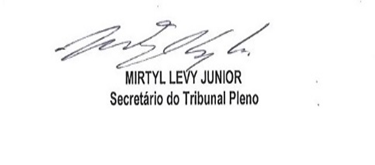 